Informácia o priebehu plnenia Koncepcie rozvoja potravinárskeho priemyslu 2014 – 2020ÚvodKoncepciu rozvoja potravinárskeho priemyslu 2014-2020 (ďalej len „koncepcia“) schválila vláda Slovenskej republiky uznesením č. 549 z 5. novembra 2014. Podľa bodu C.2 tohto uznesenia vláda Slovenskej republiky uložila ministrovi pôdohospodárstva a rozvoja vidieka predložiť na rokovanie vlády priebežnú informáciu o priebehu plnenia koncepcie.Zámerom koncepcie potravinárstva bola analýza potravinárskeho priemyslu a jeho výrobných odvetví, definovanie strategických oblastí, cieľov a opatrení smerujúcich k rastu jeho efektívnosti a konkurencieschopnosti na európskom a svetovom trhu.Vo väzbe na zámer sa Koncepcia rozvoja potravinárskeho priemyslu 2014 – 2020 zameriava na splnenie týchto strategických cieľov:zvýšenie potravinovej sebestačnosti na úroveň 80% súčasnej spotreby obyvateľstva na Slovensku; posilnenie postavenia slovenského potravinárskeho priemyslu na trhu,zvýšenie konkurencieschopnosti potravinárskeho priemyslu.Celkovo sa v rámci obdobia 2015-2020 počítalo s finančným objemom preinvestovaných finančných prostriedkov vo výške 200 mil. EUR cez Program rozvoja vidieka 2014 – 2020 (ďalej len „PRV“). Predpokladala sa možnosť podpory aj cez Operačný program Výskum a inovácie (ďalej len „OP VaI“). V rámci programu OP VaI 2014 - 2020 sa predpokladalo čerpanie v období rokov 2015 - 2020 v celkovej sume 70 mil. EUR, ktoré v zmysle pravidla n+3 predpokladá  čerpanie alokácie do roku 2023. Skutočné rozdelenie finančných prostriedkov, vrátane intenzity pomoci, záviselo najmä od konečných verzií programov (PRV a OP VaI) schválených EK, legislatívnych podmienok pre poskytovanie štátnej pomoci ako aj kvality projektov predložených žiadateľmi z príslušných odvetví.Súčasný stav potravinárskeho priemysluPotravinársky priemysel na Slovensku dosiahol v roku 2016 hospodársky výsledok 136,7 mil. Eur, tržby (za vlastné výrobky a predaj tovaru) dosiahli hodnotu 3,83 mld. Eur a výroba 2,88 mld. Eur. Od roku 2012 došlo v nasledujúcich dvoch rokoch 2013-2014 k miernemu poklesu hodnotených ekonomických ukazovateľov a ďalších dvoch rokoch 2015-2016 k miernemu nárastu. V potravinárskom priemysle kontinuálne do roku 2012 klesali investície do technológií, v nasledujúcich rokoch došlo k nárastu investícií ako do budov, tak aj do technológií, napriek tomu možno stále považovať financovanie potravinárskeho priemyslu za nedostatočné.Tabuľka 1:	Vybrané ekonomické výsledky potravinárskeho priemyslu v mil. EurPrameň: POTRAV (MPRV SR) 1-02, CD MPRV SRPočet podnikov po roku 2012 zaznamenal výrazný klesajúci trend až do roku 2015, v nasledujúcom roku už opätovne počet podnikov začal mierne stúpať. Nevýraznejší pokles v hodnotenom období bol zaznamenaný v právnej forme registrované fyzické osoby.Tabuľka 2:	Počet podnikov v potravinárskom priemysle podľa právnych foriemPrameň: CD MPRV SR (Prod 3-04, Roč Pol 2-01), ŠÚ SR (fyzické osoby), spracoval NPPC-VÚEPP*Fyzické osoby nezapísané do Obchodného registra Mliekarenský a mäsový priemysel sú aj naďalej nosnými odbormi potravinárstva (graf 1 a 2), silné zastúpenie má tiež pekárensko–cukrárenský a pečivárenský výrobný odbor, ako aj pivovarnícko-sladovnícky priemysel. Nízky podiel na celkovej potravinárskej výrobe naďalej vykazuje liehovarnícky priemysel, vinársky priemysel a tukový priemysel. V porovnaní s rokom 2012 došlo v roku 2016 k posilneniu podielu mliekarenského a mäsového, pivovarnícko-sladovníckeho, pekárensko–cukrárenského a hydinárskeho odvetvia.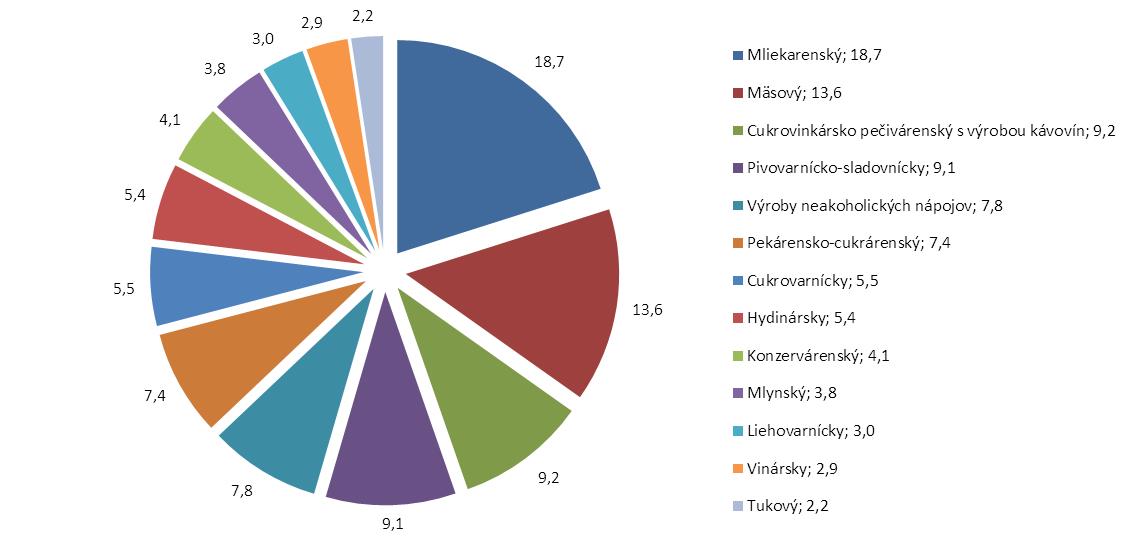 Graf 1:	Podiel odborov na výrobe potravinárskeho priemyslu v roku 2012 v %Prameň: POTRAV (MPRV SR) 1-02, CD MPRV SR Poznámka: podiel je vypočítaný z údajov o výrobe odvetví a celkovej výroby potravinárskeho priemyslu vo finančnom vyjadrení.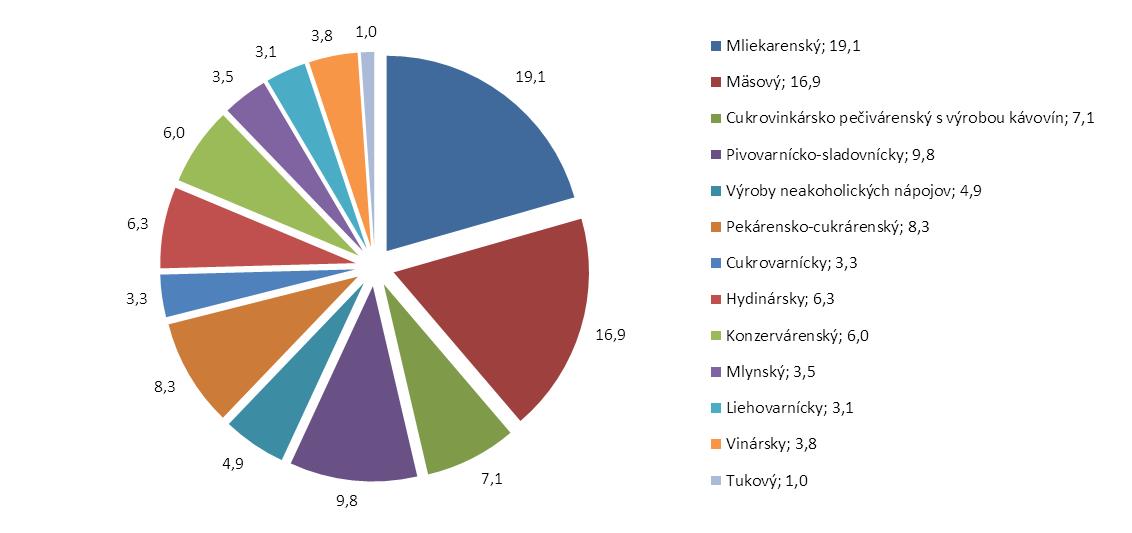 Graf 2:	Podiel odborov na výrobe potravinárskeho priemyslu v roku 2016 v %Prameň: POTRAV (MPRV SR) 1-02, CD MPRV SRPoznámka: podiel je vypočítaný z údajov o výrobe odvetví a celkovej výroby potravinárskeho priemyslu vo finančnom vyjadrení.Zamestnanosť v potravinárstveV roku 2013 vzrástol počet zamestnancov v potravinárskom priemysle na 57,7 tis. osôb, čo bolo o 9,2 tis. osôb viac ako v roku 2012. Následne v roku 2014 poklesol o 7,5 tis. na úroveň 50,2 tis. osôb. Od roku 2015 opätovne stúpal a v roku 2016 dosiahol úroveň 54,4 tis. osôb. Zvyšovanie pracujúcich v potravinárskej výrobe, väčšie medziročné výkyvy v počte súvisia s rôznorodosťou odborov potravinárskeho priemyslu, ktorých charakter výroby umožňuje rýchlejšie uplatňovanie inovácií a používaných technológií, s cieľom zvyšovať produktivitu práce a konkurencieschopnosť výrobkov. 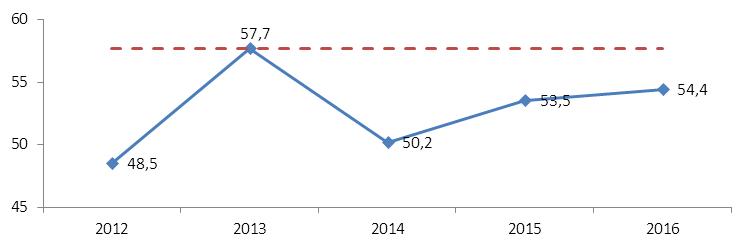 Graf 2:	Vývoj počtu pracujúcich v potravinárstve (v tis. osôb)Prameň: ŠÚ SRPostavenie potravinárskeho priemyslu na domácom trhuV postavení potravinárskeho priemyslu na trhu a v obchode pretrváva situácia silného ekonomického postavenia obchodných reťazcov. Až 86 % tržieb za potraviny ide práve cez ich prevádzky, tabuľka 3. Aktuálne je podiel slovenských výrobkov na pultoch predajní približne 40 %. S ohľadom na to, že obchodné reťazce sú najväčšou a vo väčšine prípadov aj jedinou cestou odbytu domácich výrobkov, je cesta hľadania dohody medzi oboma aktérmi obchodných vzťahov v potravinovom reťazci v oblasti zvyšovania podielu domácich potravín a úpravy podmienok obchodovania nevyhnutná. V poslednom období sa rozbieha spolupráca s obchodnými reťazcami vo forme projektu „Chcem dodávať“, ktorý zastrešuje MPRV SR a ktorý má za cieľ podporu malých a stredných regionálnych producentov potravín, ale aj zvýšenie sebestačnosti v potravinách. Projekt sa stretol s úspechom a už sú viditeľné prvé výsledky.Tabuľka 3:	Prehľad o vývoji tržieb v maloobchode v rokoch 2012 až 2016 (v tis. Eur)Prameň: ŠÚ SR; výkaz Roč. 1 – 01, moduly 177 (tržby v MO spolu) a 186 (tržby v MO podľa klasifikácie produkcie)Poznámka: Údaje sú za podniky s 20 a viac zamestnancami s prevažujúcou činnosťou "maloobchod".Zahraničný obchod s poľnohospodárskymi a potravinárskymi výrobkamiV komoditnej štruktúre obchodu Slovenskej republiky s poľnohospodárskymi a potravinárskymi výrobkami sa v rokoch 2012 až 2016 vo vývozoch zvyšoval podiel potravinárskych výrobkov zo 66,0 % na 67,7 %. Naopak podiel vývozu poľnohospodárskych výrobkov sa znížil z 34,0 % na 32,3 %. Podobný trend je sledovaný aj v dovozoch poľnohospodárskych a potravinárskych výrobkov, kde podiel poľnohospodárskych výrobkov klesol z 23,1 % na 21,4 % a podiel potravinárskych výrobkov vzrástol zo 76,9 % v roku 2012 na 78,6 %. v roku 2016.V tabuľke 4 je uvedený prehľad o podiele poľnohospodárskych a potravinárskych výrobkov na celkovom vývoze a celkovom dovoze v rokoch 2012 až 2016.Tabuľka 4:	Prehľad o podiele poľnohospodárskych a potravinárskych výrobkov na celkovom vývoze a celkovom dovoze za rezort v rokoch 2012 - 2016, údaje v mil. Eur, podiel v %Prameň : Štatistický úrad SR; vlastné prepočtyV tabuľke 5 je uvedený prehľad o celkových vývozoch a dovozoch v rokoch 2012 až 2016 a tiež v komoditnej štruktúre, rozdelenej vo vývozoch a dovozoch na poľnohospodárske výrobky a potravinárske výrobky, a tiež nahraditeľné a nenahraditeľné. V rámci potravinárskych výrobkov v sledovanom období počas štyroch rokov klesal dovoz nahraditeľných potravín a v roku 2016 stúpol až na hodnotu 2 511 mil. Eur, rovnaký trend zaznamenal aj vývoz nahraditeľných výrobkov. V rámci hodnoteného obdobia bol najnižší dovoz nahraditeľných potravinárskych výrobkov v roku 2015 (2 299 mil. Eur) a ich vývoz v roku 2013 (1 839 mil. Eur). Dovoz nenahraditeľných potravinárskych výrobkov neustále z roka na rok rastie až na 999,6 mil. eur v roku 2016. Čo sa týka vývozu nenahraditeľných potravinárskych výrobkov do roku 2014 bol zaznamenaný pokles na úroveň 244,8 mil. Eur a nasledujúcich dvoch rokoch vývoz stúpol na 313,2 mil. Eur za rok 2016.Tabuľka 5:	Komoditná štruktúra obchodu s poľnohospodárskymi a potravinárskymi výrobkami v rokoch 2012 až 2016 v tis. EurPrameň: Štatistický úrad SR, prepočty NPPC – VÚEPP * Poľnohospodárske výrobky = HS 0101-0106, 0301, 0401, 0601-0604, 0701-0709, 0713, 0801-0810, 1001-1008, 1201-1207, 1209-1214, 1401-1404, 1801, 2401Spotreba potravínV roku 2016 medziročne výrazne vzrástla spotreba mäsa v hodnote na kosti o 8,4 kg. Trend poklesu spotreby hovädzieho mäsa sa zastavil a jeho spotreba vzrástla o 0,5 kg na 4,8 kg na osobu, čo je pozitívne vzhľadom na odporúčané dávky potravín (ODP), keďže jeho spotreba je dlhodobo nízka a hlboko pod hodnotou ODP. Stúpla aj spotreba hydiny o 2,9 kg na 17,0 kg a spotreba bravčového mäsa až o 4,9 kg na 35,8 kg na osobu. Tabuľka 6:	Spotreba vybraných druhov potravín na obyvateľa v SR v kgPrameň: ŠÚ SR, údaj za rok 2016 = odhad ŠÚ SR, predbežný údaj ŠÚ SR, spracoval NPPC-VÚEPP1) zelenina a zeleninové výrobky v hodnote čerstvej; 2) ovocie a ovocné výrobky spolu v hodnote čerstvého; 3) ODP = odporúčaná dávka potravín Negatívnym trendom je pokles spotreby obilnín v hodnote múky o 3,9 kg, ovocia o 2,4 kg, zemiakov 2,0 kg a rýb o 0,2 kg na osobu. Spotreba tukov vzrástla o 0,6 kg. Naopak, pozitívnym javom je nárast spotreby zeleniny o 7,4 kg a mlieka a mliečnych výrobkov o 6,3 kg na osobu.Podľa údajov ŠÚ SR o spotrebe potravín nadmerná spotreba, čiže konzumácia vyššia ako sú odporúčané výživové dávky potravín, bola zistená pri bravčovom mäse a hydine, kde spotreba prevyšuje ODP o 61,3 % a 13,3 %. Nedostatočná spotreba, v dôsledku nižšej konzumácie ako sú odporúčané výživové dávky potravín, bola hlavne v prípade hovädzieho mäsa (nižšia o 72,4 %), ale i strukovín a ovocia, zeleniny, zemiakov, mlieka a mliečnych výrobkov, rýb, obilnín v hodnote múky a tukov. U týchto komodít je tento trend dlhodobý. Prehľad situácie v odvetviach potravinárskeho priemysluMäsopriemyselMäsopriemysel je jedno zo strategických a kľúčových odvetví potravinárskeho priemyslu pokiaľ ide o výživu obyvateľstva vo všeobecnosti, ale aj z pohľadu zásobovania obyvateľov potravinami. Podiel na celkovej výrobe potravinárskeho priemyslu vzrástol v roku 2016 na 13 %. Výroba a tržby mäsopriemyslu sú relatívne stabilné, najväčší vplyv na ekonomiku tohto sektora má vývoj cien na domácom a zahraničných trhoch, ale aj dostupnosť suroviny. Po pretrvávajúcom období strát v rokoch 2010-2012 mäsopriemysel dosiahol v roku 2013 kladný hospodársky výsledok 1,51 mil. Eur, v nasledujúcom roku opäť skončil v strate a v rokoch 2015-2016 vykázal kladný hospodársky výsledok. V hodnotenom období mäsopriemysle zdvojnásobil investície do technológií, a po miernom poklese v rokoch 2013-2015 navýšil investície do budov.Tabuľka 7:	Hospodárske výsledky mäsopriemyslu (Eur)Prameň: POTRAV (MPRV SR) 1-02, CD MPRV SRMäsopriemysel spracováva surovinu pochádzajúcu zo Slovenska, ale aj zo zahraničia, kedy sa dovážajú jatočné polovice a štvrte, príp. hotové výsekové mäso, z ktorých sa vyrábajú mäsové výrobky. Vplyv vývozu živých zvierat a dovozu jatočných tiel hovädzieho dobytka a ošípaných významne ovplyvňuje fungovanie Slovenských bitúnkov a prevádzok spracovávajúcich mäso. V hodnotenom období narástla celková ponuka bravčového mäsa, čo je spôsobené nárastom dovozu. Zatiaľ čo v roku 2012 predstavovala celková ponuka objem 205 tis. ton, z toho tvorila domáca produkcia 77 tis. ton (37,5 %), dovoz 124 tis. ton (60,5 %) a v roku 2016 to bolo 239,7 tis. ton, z toho tvorila domáca produkcia 76 tis. ton (31,7 %), dovoz 160,9 tis. ton (67,1 %).Tabuľka 8:	Bilancia bravčového mäsa v tonáchPrameň: NPPC-VÚEPPPodobne ako v prípade bravčového mäsa aj v produkcii hovädzieho mäsa narastá celková ponuka z 32,2 tis. ton v roku 2012 na 48,5 tis. ton v roku 2016, avšak v tomto prípade má na tom svoj podiel aj domáca produkcia, ktorá v porovnaní s rokom 2012 narástla o 7,6 tis. ton, na úroveň 28,4 tis. ton v roku 2016, dovoz hovädzieho mäsa vzrástol v roku 2019 o 8,1 tis. ton v porovnaní s rokom 2012.Tabuľka 9:	Bilancia hovädzieho mäsa v tonáchPrameň: NPPC-VÚEPPTabuľka 10:	Výroba vybraných produktov mäsopriemyslu v rokoch 2012-2016Prameň: POTRAV (MPRV SR) 1-02, CD MPRV SRPodľa údajov Štatistického úradu SR (ŠÚ SR) naďalej v odvetví mäsového priemyslu pretrváva trend prevahy dovozu mäsových výrobkov a rozdiel medzi dovozom a vývozom a sa zväčšuje.Tabuľka 11:	Bilancia zahraničného obchodu s výrobkami z bravčového mäsa v tonáchPrameň: ŠÚ SRTabuľka 12:	Bilancia zahraničného obchodu s výrobkami z hovädzieho mäsa v tonáchPrameň: ŠÚ SRZhodnotenie sebestačnostiSlovenská produkcia bravčového mäsa pokrývala v roku 2012 ročnú spotrebu na 55 % v nasledujúcich dvoch rokoch stúpla na úroveň 57 a 68 % a roku 2015 opätovne klesla na 48 % a v roku 2016 dokonca na 45 %. Tabuľka 13:	Vývoj bilancie bravčového mäsa v tonáchPrameň: NPPC-VÚEPP, vlastné prepočtySebestačnosť v produkcii hovädzieho mäsa v roku 2012 bola na úrovni 117 %, následne klesla na 105 % a od roku 2014 sa postupne zvyšovala a v roku 2016 dosiahla úroveň 119 %. Narastajúcou výrobou stúpa aj spotreba hovädzieho mäsa.Tabuľka 14:	Vývoj bilancie hovädzieho mäsa v tonáchPrameň: NPPC-VÚEPP, vlastné prepočtyHydinársky priemyselHydinársky priemysel patrí medzi základné odvetvia potravinárskeho priemyslu. Na celkovej výrobe a tržbách sa v roku 2016 podieľal 6,3 %. Výroba a tržby sú relatívne stabilné, najväčší vplyv na ekonomiku tohto odvetvia má vývoz a dovoz jatočnej hydiny, realizačné ceny za brojlerové kurčatá, ktoré sa pohybujú na úrovni výrobných nákladov alebo nižšie. Hydinársky priemysel vykázal v rokoch 2012-2013 stratu na -671 tis. Eur resp. -720 tis. Eur, v nasledujúcich dvoch rokoch vykázal kladný hospodársky výsledok a v roku 2016 opätovne stratu -4 580 tis. Eur. V období rokov 2012-2015 bol sledovaný nárast investícií do odvetvia z 5 484 tis. Eur v roku 2012 na 13 741 tis. Eur v roku 2015, následne v roku 2016 investície poklesli na 9 858 tis. Eur. Obstarané investície boli smerované hlavne do technológií.Tabuľka 15:	Hospodárske výsledky hydinárskeho priemyslu (Eur)Prameň: POTRAV (MPRV SR) 1-02, CD MPRV SRHydinársky priemysel spracováva slovenskú produkciu jatočnej hydiny. Hrubá domáca produkcia po poklese v roku 2013 postupne narastala a v roku 2016 dosiahla hodnotu 90,1 tis. ton. Významný vplyv na bilanciu hydinového mäsa má dovoz zo zahraničia, zatiaľ čo v roku 2012 tvorila dovezená hydina 49,6 % z celkového použitia, v roku 2016 klesol podiel dovozu na 43,9 %. Tabuľka 16:	Bilancia hydinového mäsa v jatočnej hmotnosti v tonáchPrameň: NPPC-VUEPP, * odhadZ prehľadu výroby vybraných výrobkov hydinárskeho priemyslu vyplýva (tab. 17), že sa menia požiadavky spotrebiteľov na sortiment výrobkov, o polovicu klesla výroba mrazenej hydiny a čiastočne poklesla aj výroba chladenej hydiny a objem výroby porciovanej a delenej hydiny sa zdvojnásobil, rovnako stúpla aj výroba hydinových výrobkov a hydinových konzerv.Tabuľka 17:	Výroba vybraných produktov hydinárskeho priemyslu v rokoch 2012-2016Prameň: POTRAV (MPRV SR) 1-02, CD MPRV SRPodľa údajov ŠÚ SR sa zvýšil dovoz hydinového mäsa, medziročne v tonách o 10,4 %, čo je však vo finančnom vyjadrení pokles hodnoty dovozu o 5,6 % (o 5,6 mil. Eur) a dosiahol 94,8 mil. Eur. Dovezené mäso pochádzalo najmä z krajín EÚ (94,2 %). Z celkovo dovezeného mäsa sa z Brazílie doviezlo 2,5 tis. ton v hodnote 6,4 mil. Eur (6,7 % z celkového objemu vo finančnom vyjadrení). Celkovo v tonách sa zvýšil vývoz hydinového mäsa zo Slovenska medziročne o 11,2 % na 29,8 tis. ton, z toho do krajín EÚ sa vyviezlo 95,1 %.Tabuľka 18:	Finančná bilancia zahraničného obchodu s hydinovým mäsom v tis. EurPrameň: NPPC-VÚEPPBilancia výroby, predaja a použitia konzumných vajec naznačuje stabilitu v tejto časti hydinárskeho priemyslu. Produkcia konzumných vajec od roku 2012 kolíše v rozmedzí od 1,175 mld. ks do 1,271 mld. ks. Celková ponuka konzumných vajec sa v roku 2016 pohybovala na úrovni 1,271 mld. ks, domáca produkcia dosiahla úroveň 1,090 mld. ks (85,8 %) a dovoz 0,138 mld. ks (10,9 %). Tabuľka 19:	Bilancia výroby a použitia konzumných vajec v škrupine v SR v tis. ksPrameň: NPPC-VÚEPP Zhodnotenie sebestačnostiSlovenská produkcia hydinového mäsa pokrývala v roku 2012 ročnú spotrebu na 92 % v nasledujúcom roku klesla na 77 % a potom opätovne stúpala až na 113 % v roku 2015. V roku 2016 dosahovala sebestačnosť v produkcii hydiny 100 % rozdiel medzi spotrebou a výroby bol 31 ton.Tabuľka 20:	Vývoj bilancie hydinového mäsa v tonáchPrameň: NPPC-VÚEPP, vlastné prepočty.V prípade vajec sebestačnosť klesla zo 100 % v roku 2012 na 90 % v rokoch 2013 a 2014 a v nasledujúcom roku stúpla a dosiahla úroveň 97 %, v roku 2016 opäť poklesla na úroveň 92 %.Tabuľka 21:	Vývoj bilancie vajec v tis. ksPrameň: NPPC-VÚEPP, ŠÚ SR, vlastné prepočty.Mliekarenský priemyselMliekarenský priemysel patrí medzi rozhodujúce výrobné odvetvia potravinárskeho priemyslu. V roku 2016 sa podieľal na celkovej výrobe potravinárskeho priemyslu 19 %. Výroba a tržby mliekarenského priemyslu sú dlhodobo relatívne stabilné, najväčší vplyv na ekonomiku tohto sektora má vývoj cien za surové kravské mlieko na svetovom a európskom trhu. Po rokoch prudkých výkyvov cien za surovinu (2009-2010), čo malo výrazný vplyv na hospodárske výsledky tohto odvetvia, až do roku 2012 mliekarenský priemysle vykazoval stratu. Od roku 2013 tento sektor dosahuje kladné hospodárske výsledky.Tabuľka 22:	Hospodárske výsledky mliekarenského priemyslu (v Eur)Prameň: POTRAV (MPRV SR) 1-02, CD MPRV SRMliekarenský priemysel spracováva surové kravské mlieko, vyrobené na Slovensku. Najzávažnejší prepad vo výrobe surového kravského mlieka nastal v rokoch 2009 a 2010, kedy aj prvovýrobcovia na Slovensku reagovali na celosvetovú mliečnu krízu znížením počtu stád a samotnej výroby. Relatívny prebytok, alebo nedostatok suroviny na trhu je spôsobený vždy vývojom cien za surové kravské mlieko, resp. vývojom cien komodít (sušené mlieko, maslo a syry), čo sa následne prejavuje aj na ponuke a dopyte po mliečnych výrobkoch, resp. ich odbytových cenách. Trend poklesu chovu dojníc a výroby kravského mlieka naďalej pokračuje. V roku 2015 došlo k zrušeniu mliečnych kvót, čoho výsledkom bol pretlak suroviny a ten spôsobil rapídny pokles nákupných cien surového kravského mlieka.Tabuľka 23:	Bilancia mlieka a mliečnych výrobkov v tonách (v prepočte na mlieko)Zdroj: NPPC-VÚEPPVýroba mlieka a mliečnych výrobkov sa prispôsobuje množstvu nakúpenej suroviny, cenovej úrovni základných komodít sušeného mlieka, masla a syrov, ako aj celkovému dopytu. V porovnaní s rokom 2012 klesla výroba konzumného mlieka v roku 2016 o 30 %, mierne poklesla výroba smotany (o 905 ton) a výroba tavených syrov klesla o 3 tis. ton. Dobrým znakom je mierny nárast výroby kyslomliečnych výrobkov o 6,9 % a  nárast výroby syrov o 14 %, pretože syry predstavujú najlepšie zhodnotenie suroviny a výrobky s najvyššou pridanou hodnotou. Výroba masla je relatívne stabilná a pohybuje sa v rozmedzí od 6 746 ton do 7 024 ton, čo pokrýva spotrebu len na 30% a teda je možné konštatovať, že táto úroveň nie je dostatočná. Kolísanie výroby sušeného mlieka je dôsledkom prebytku suroviny z rôznych dôvodov ako je napr. ruské embargo, či zrušenie mliečnych kvót.Tabuľka 24:	Výroba vybraných produktov mliekarenského priemyslu v rokoch 2012 -2016Prameň: POTRAV (MPRV SR) 1-02, CD MPRV SRMlieko a mliečne výrobky patria k silným exportným komoditám. Z bilančného hľadiska Slovensko vyváža viac ako polovicu svojej produkcie mlieka a mliečnych výrobkov v prepočte na mlieko, v roku 2016 to bolo 55 %. Zatiaľ čo v roku 2012 bol vývoz mlieka a mliečnych výrobkov v prepočte na mlieko v takom istom rozsahu nahradený dovozom, v nasledujúcich rokoch dovoz výrazne prevyšuje nad vývozom. Z hľadiska obchodnej bilancie kladné saldo obchodu vykazuje iba tekuté mlieko a srvátka, všetky ostatné položky (kyslomliečne výrobky, maslo, syry a tvarohy, zahustené a sušené mlieko) majú zápornú obchodnú bilanciu. Z hľadiska vývozu pridanej hodnoty je vývoz tekutého mlieka najmenej rentabilný. Tabuľka 25:	Dovoz mlieka a mliečnych výrobkovPrameň: ŠÚ SR, MPRV SR a vlastné prepočtyPoznámka: údaje sú zo dňa 11.3.2013, zahŕňajú dopočítané hodnoty MPRV SRTabuľka 26:	Vývoz mlieka a mliečnych výrobkovPrameň: ŠÚ SR, MPRV SR a vlastné prepočtyPoznámka: údaje sú zo dňa 11.3.2013, zahŕňajú dopočítané hodnoty MPRV SRZhodnotenie sebestačnostiSlovenská produkcia mlieka a mliečnych výrobkov vo vyjadrení mlieka v roku 2012 pokrývala ročnú spotrebu na 102 %, počas nasledujúcich dvoch rokov klesla na 89 % a potom mierne stúpla na 93 % a v roku 2016 opäť klesla až na úroveň 82 %.Tabuľka 27:	Vývoj bilancie mlieka a mliečnych výrobkov v tonáchPrameň: NPPC-VÚEPP, vlastné prepočtyMlynský priemyselMlynský priemysel sa významnou mierou podieľa na zhodnocovaní domácej produkcie obilnín. V posledných piatich hospodárskych rokoch sa v mlynoch  SR spracovalo od 25 % do 44 % z domácej produkcie pšenice v závislosti od výšky úrody. Je teda v strategickom záujme slovenského agrokomplexu udržať a podľa možností zvyšovať produkciu mlynského odboru, udržať podiel mlynských výrobkov na domácom trhu a hlavne udržať a podľa možnosti zvyšovať aktívne saldo zahraničného obchodu v mlynských výrobkoch. Výroba a tržby tohto odvetvia sú dlhodobo pomerne stabilné, významný vplyv na fungovanie má cena a kvalita základnej vstupnej suroviny (pšenica, raž). Na celkovej výrobe sa odvetvie v roku 2016 podieľalo 3,5%. V roku 2012 dosiahol mlynský priemysel kladný hospodársky výsledok na úrovni 2,3 mil. Eur. Obstarané investície do mlynského priemyslu klesli v roku 2013 v porovnaní s rokom 2012 o takmer 400 tis. Eur, v nasledujúcich rokoch výraznejšie stúpli až na 14 mil. Eur v roku 2015, a v roku 2016 sa znížili na 4,5 mil. Eur. V porovnaní objemu investícií do budov a technológií prevažujú investície do technológie, v roku 2016 to bolo 4,6-násobne.Tabuľka 28:	Hospodárske výsledky mlynského priemyslu (Eur)Prameň: POTRAV (MPRV SR) 1-02, CD MPRV SRZatiaľ čo v rokoch 2012-2013 bola výroba pšeničnej múky vyrovnaná a dosahovala úroveň 396 tis. ton, v roku 2014 došlo k poklesu o 47 tis. ton, následne v roku 2015 výroba pšeničnej múky stúpla a v roku 2016 opätovne klesla na 351 tis. ton. Výroba ražnej múky v rokoch 2012-2015 klesla z 23,5 tis. ton na 17,7 tis. ton, v roku 2016 mierne vzrástla a dosiahla úroveň 18,6 tis. ton.Tabuľka 29:	Výroba vybraných výrobkov z obilnín v SR v tonáchPrameň: NPPC-VÚEPPV sledovanom období mlynský priemysel dosiahol väčšinou kladnú obchodnú bilanciu s pšeničnou múkou a s inak spracovanými obilnými zrnami v hmotnostnom i finančnom vyjadrení. Najvyšší objem dovozu pšeničnej múky bol vykázaný v roku 2015, kedy sa doviezlo 100 tis. ton múky. V rámci vývozu bolo najviac múky až 132 tis. ton vyvezených v roku 2013. Medziročne sa kolíše dovoz a vývoz iných obilných múk, krupice a inak spracovaných obilných zŕn. Tabuľka 30:	Dovoz vybraných výrobkov mlynského priemyslu do SR Prameň: Colné riaditeľstvo SR a údaje ŠÚ SR dopočítané MPRV SR k 1. 3. 2012, prepočty autorTabuľka 31:	Vývoz vybraných výrobkov mlynského priemyslu zo SRPrameň: Colné riaditeľstvo SR a údaje ŠÚ SR dopočítané MPRV SR k 1. 3. 2013, prepočty autorZhodnotenie sebestačnostiSpotreba pšeničnej a ražnej múky v SR bola v roku 2012 pokrytá domácou výrobou v priemere na 102,5 %. Sebestačnosť v výrobe pšeničnej múky poklesla zo 100 % v roku 2012 na 95 % v roku 2016. V prípade ražnej múky sa percento sebestačnosti pohybuje nad úrovňou 100 %.Tabuľka 32:	Vývoja bilancie pšeničnej múky v tonáchPrameň: ŠÚ SR, NPPC-VÚEPP, vlastné prepočtyPoznámka: spotreba - publikácia ŠÚ SR, Spotreba potravín v SRTabuľka 33:	Vývoja bilancie ražnej múky v tonáchPrameň: ŠÚ SR, NPPC-VÚEPP, vlastné prepočtyPoznámka: spotreba - publikácia ŠÚ SR, Spotreba potravín v SRPekárenský priemyselPekársky priemysel, pod týmto názvom rozumieme aj priemysel cukrársky a cestovinársky, je najväčším potravinárskym odborom podľa počtu prevádzok, v SR ich pôsobí približne 500. Toto odvetvie sa v roku 2016 podieľalo na celkovej výrobe potravinárskeho priemyslu 8,3 %. Výroba pekárskeho priemyslu je dlhodobo stabilná, no z pohľadu hospodárskych výsledkov vykázal v rokoch 2012 a 2013 stratu. V rokoch 2014-2016 už toto odvetvie potravinárskeho priemyslu hospodárilo s kladným výsledkom, kedy najvyšší hospodársky výsledok 5,6 mil. Eur bol vykázaný v roku 2015. Pekársky priemysel kontinuálne investuje ako do budov, tak aj do technológií, v roku 2016 bolo preinvestovaných 23,8 mil. Eur, z čoho 6 mil. Eur boli investície do budov a 16,3 mil. Eur do technológií.Tabuľka 34:	Hospodárske výsledky pekárenského a cukrárenského priemyslu (Eur)Prameň: POTRAV (MPRV SR) 1-02, CD MPRV SRPodľa údajov rezortného štatistického výkazu pre komoditu potraviny (POTRAV) je výroba chleba a pečiva pomerne vyrovnaná a priemerne sa vyrobí 83,3 tis. ton čerstvého chleba a 62,6 tis. ton čerstvého pečiva. V sledovanom období vzrástla výroba cestovín a ostatných pekárskych výrobkov. Výroba mrazených pekárskych výrobkov od roku 2012 do roku 2014 rástla na úroveň 3 546 ton a v posledných dvoch rokoch klesla o 51,9 % na 1 841 ton.Tabuľka 35:	Výroba vybraných pekárenských výrobkov v tonáchPrameň: POTRAV (MPRV SR) 1-02, CD MPRV SRZhodnotenie sebestačnostiCelkový údaj o výrobe chleba a pšeničného pečiva nie je k dispozícii, dostupné údaje o výrobe zo ŠÚ SR neobsahujú dáta z podnikov s menej ako 19-timi zamestnancami, ktorých je v odvetví pekárskeho priemyslu značné množstvo. Údaje dostupné v rezortnom výkaze POTRAV pokrývajú len 25 % podnikov. Z uvedeného dôvodu sú údaje o sebestačnosti výrazne nižšie ako je reálna hodnota. Tabuľka 36:	Vývoj bilancie chleba v tonáchPrameň: ŠÚ SR, vlastné prepočtyPoznámka: výroba – publikácia ŠÚ SR, Ročenka priemyslu SR, organizácie (právne subjekty) s 20 a viac zamestnancami; spotreba - publikácia ŠÚ SR, Spotreba potravín v SRTabuľka 37:	Vývoj bilancie pšeničného pečiva v tonáchPrameň: ŠÚ SR, POTRAV (MPRV SR) 1-02, CD MPRV SR, vlastné prepočtyPoznámka: výroba POTRAV (MPRV SR) 1-02, CD MPRV SR; spotreba - publikácia ŠÚ SR, Spotreba potravín v SRPečivárenský a cukrovinkársky priemyselPečivárenský a cukrovinkársky priemysel patrí medzi prosperujúce odvetvia potravinárskeho priemyslu o čom svedčia aj jeho hospodárske výsledky. Toto odvetvie sa v roku 2016 podieľalo na celkovej výrobe potravinárskeho priemyslu 7,1 %. Odvetvie dlhodobo dosahuje zisk, kladný hospodársky výsledok medziročne striedavo klesá a stúpa. V roku 2016 vykázalo odvetvie v rámci hodnoteného obdobia najvyšší hospodársky výsledok, 19,5 mil. Eur. Pečivárenský a cukrovinkársky priemysle kontinuálne investuje do svojho rozvoja, v rámci rokov 2012-2015 niekoľkonásobne prevyšovali investície do technológií investície do budov, v roku 2016 sa pomer otočil a investície do budov boli o 19,8 % vyššie ako investície do technológií.Tabuľka 38:	Hospodárske výsledky pečivárenskeho a cukrovinkárskeho priemyslu (EUR)Prameň: POTRAV (MPRV SR) 1-02, CD MPRV SRVýroba trvanlivého pečiva na Slovensku v roku 2013 medziročne narástla o 4 135 ton a v nasledujúcich rokoch 2014-2016 objem výroby kolíše okolo hodnoty 40 tis. ton. V rámci cukrovinkárskeho priemyslu v hodnotenom období vzrástla výroba čokolády a tiež čokoládových cukroviniek. Objem výroby čokolády sa postupne zvyšoval na 30,4 tis. ton v roku 2016 a v porovnaní s rokom 2012 sa zvýšil o 10 tis. ton.Tabuľka 39:	Výroba trvanlivého pečiva v rokoch 2012-2016Prameň: POTRAV (MPRV SR) 1-02, CD MPRV SRTabuľka 40:	Výroba vybraných výrobkov cukrovinkárskeho priemyslu v rokoch 2012-2016Prameň: POTRAV (MPRV SR) 1-02, CD MPRV SRVo vývoze i dovoze dominuje čokoláda a čokoládové výrobky. Za rok 2016 sa týchto výrobkov doviezlo i vyviezlo v hodnote viac ako 200 mil. Eur. V prípade sušienok, jemného a trvanlivého pečiva prevažuje dovoz nad vývozom, vo finančnom vyjadrení takmer dvojnásobne v hmotnostnom vyjadrení je to skoro trojnásobok vývozu.Tabuľka 41:	Bilancia zahraničného obchodu – dovozPrameň : Štatistický úrad SRTabuľka 42:	Bilancia zahraničného obchodu - vývozPrameň : Štatistický úrad SRZhodnotenie sebestačnostiV rámci rokov 2012-2016 sa sebestačnosť SR vo výrobe trvanlivého pečiva pohybovala v intervale 74 - 81 %. Vzhľadom na to, že trvanlivé pečivo nie je možné považovať za základnú potravinu, zabezpečenie 80 % sebestačnosti nie je nevyhnutnosťou, avšak v roku 2016 bola táto úroveň dosiahnutáTabuľka 43:	Vývoj bilancie trvanlivého pečiva v tonáchPrameň: MPRV SR, vlastné prepočty.Poznámka: spotreba - publikácia ŠÚ SR, Spotreba potravín v SRKonzervárenský priemyselKonzervárenský priemysel zaznamenáva dlhodobo kladný hospodársky výsledok, ktorý sa v sledovanom období rokov 2012-2015 pohybuje nad hranicou 10 mil. Eur, a v roku 2016 o 2,98 mil. Eur presiahol hranicu 20 mil. Eur. Výroba a tržby za vlastné výrobky majú rastúcu tendenciu. Konzervárenský priemysel kontinuálne investuje do obstarania budov a technológií a investície do technológií v posledných štyroch rokoch niekoľkonásobne prevyšujú investície do budov.Tabuľka 44:	Hospodárske výsledky konzervárenského priemyslu (Eur)Prameň: POTRAV (MPRV SR) 1-02, CD MPRV SRKonzervárenský priemysel spracováva slovenskú produkciu ovocia a zeleniny, no vzhľadom k dlhodobému znižovaniu zberových plôch musí surovinu nakupovať zo zahraničia, o čom svedčia aj údaje z bilancií výroby a použitia ovocia mierneho pásma a zeleniny v SR v tab. 45 a 46. V prípade ovocia dovoz v roku 2016 takmer 3-násobne prevýšil domácu produkciu. V prípade zeleniny je to naopak, avšak produkcia prevyšuje dovoz len 1,2-násobne.Tabuľka 45:	Bilancia výroby a použitia ovocia mierneho pásma v SR (t) Prameň: ŠÚ SR, Colné riaditeľstvo, ÚKSÚP, Tabuľka 46:	Bilancia výroby a použitia zeleniny v SR (t) Prameň ŠÚ SR, MPRV SR, NPPC-VÚEPP, Spomedzi produkcie jednotlivých produktov konzervárenského priemyslu prevláda výroba kvasenej kapusty, sterilizovanej zeleniny, uhoriek a sterilizovaných kompótov. Za najprogresívnejšie sa rozvíjajúce odvetvie môžeme označiť dojčenskú výživu, ktorá okrem výbornej pozície na domácom trhu je aj dynamicky sa rozvíjajúcou komoditou z hľadiska exportu (vývoz do 20 krajín).Mrazené polotovary sú významnou surovinou pri výrobe termosterilizovaných pokrmov (mäsovo – zeleninových nátierok, zeleninových omáčok, mäsových hotových jedál, detských mäsovo - zeleninových a zeleninových pokrmov, u ktorých čoraz väčší podiel reprezentujú BIO suroviny). Pri výrobe tepelne spracovaných pokrmov sa väčšina mrazenej suroviny dováža. Mraziarne na Slovensku fungujú prevažne ako odbytové organizácie na prebalenie zahraničných mrazených výrobkov.Tabuľka 47:	Výroba vybraných výrobkov konzervárenského priemyslu v rokoch 2012-2016 v tonáchPrameň: POTRAV (MPRV SR) 1-02, CD MPRV SRTabuľka 48:	Bilancia zahraničného obchodu s konzervárenskými výrobkami - vývozPrameň : Štatistický úrad SRTabuľka 49:	Bilancia zahraničného obchodu s konzervárenskými výrobkami – dovozPrameň : Štatistický úrad SRZhodnotenie sebestačnostiPodľa údajov o výrobe z rezortného výkazu POTRAV počas rokov 2012-2016 bol sledovaný pokles v sebestačnosti vo výrobe spracovaného ovocia, zatiaľ čo v rokoch 2012 a 2013 slovenská produkcia spracovaného ovocia pokrývala ročnú spotrebu na 10 %, v následne klesla na 6% v roku 2014 a v nasledujúcich dvoch rokoch stúpla na úroveň 9 % v roku 2016. V prípade spracovanej zeleniny bol sledovaný nárast zo 16 % v roku 2012 na 27 % v roku 2016. V oboch prípadoch je sebestačnosť stále nedostatočná.V rámci odvetvia spracovaného ovocia a zeleniny je možné predpokladať, že percento pokrytia spotreby spracovaných produktov je oveľa vyššie, nakoľko do údajov o výrobe by bolo potrebné započítať samozásobenie obyvateľstva vlastnou produkciou týchto výrobkov v domácnostiach. Z dostupných databáz však nie je možné tento údaj získať.Tabuľka 50:	Vývoj bilancie spracovaného ovocia v tonáchPrameň: ŠÚ SR, POTRAV (MPRV SR) 1-02, CD MPRV SR, vlastné prepočty.Poznámka: spotreba - publikácia ŠÚ SR, Spotreba potravín v SRTabuľka 51:	Vývoj bilancie spracovanej zeleniny v tonáchPrameň: ŠÚ SR, POTRAV (MPRV SR) 1-02, CD MPRV SR, vlastné prepočty.Poznámka: spotreba - publikácia ŠÚ SR, Spotreba potravín v SRCukrovarnícky priemyselSpoločná organizácia trhu s cukrom v Európskej Únii prechádzala rozsiahlou reformou, ktorá dlhodobo ovplyvnila výrobu cukru na Slovensku. Slovensko nie je sebestačné vo výrobe cukru vzhľadom na nízku kvótu. Podiel cukrovarníckeho priemyslu na výrobe sa v roku 2012 pohyboval na úrovni cca 5,5 % a v roku 2016 klesol na 3,3 %. Cukrovarnícky priemysel je dlhodobo stabilným odvetvím potravinárskeho priemyslu z pohľadu výroby aj tržieb. V rámci hodnoteného obdobia dosiahol kladný hospodársky výsledok v rokoch 2012, 2013 a 2016, v ostaných dvoch rokoch vykázalo odvetvie stratu. Cukrovarnícky priemysel podľa údajov rezortného výkazu POTRAV vykazuje investície do obstarania budov a technológií a investície do technológií prevyšujú investície do budov.Odvetvie spracováva len slovenskú produkciu cukrovej repy. Výroba cukru určeného pre spotrebu obyvateľstva je obmedzená národnou produkčnou kvótou Európskej únie stanovenej na úrovni 112 319,5 ton cukru ročne.Tabuľka 52:	Bilancia cukru v hospodárskych rokoch (tis. t)Prameň:  Cukor a cukrová repa - Situačná a výhľadová správa k 30.9.2 16 Poznámka: *	bilancia je za obdobie od 1. októbra do 30. septembra nasledujúceho rokaDomáca spotreba cukru je relatívne stabilná a predstavuje v priemere 30,5 kg cukru na obyvateľa ročne, čo predstavuje priemernú celkovú ročnú spotrebu cukru v SR na úrovni 165 338 t.Tabuľka 53:	Vývoj celkovej spotreby cukru a sladidiel vyjadrenej v ekvivalente cukruPrameň: ŠÚ SRZhodnotenie sebestačnostiDomáca výroba v rámci kvóty pokrývala domácu spotrebu cukru v roku 2016 na úrovni 66 %. Priemer skutočnej výroby za obdobie 2012-2016 sa pohyboval na úrovni 178,1,6 tis. ton. Cukor vyrobený mimo kvótu nemôže byť použitý pre potravinárske účely ale sa používa napr. v chemickom a farmaceutickom priemysle alebo je vyvezený do tretích krajín.Tabuľka 54:	Vývoj bilancie cukru v tonáchPrameň: ŠÚ SR, NPPC-VÚEPP, vlastné prepočty.Poznámka: spotreba - publikácia ŠÚ SR, Spotreba potravín v SRTukový priemyselPotom ako v roku 2012 zakonzervoval najväčší spracovateľ svoje výrobné kapacity v oblasti spracovania olejnatých semien, výrazne kleslo spracovanie repky a slnečnice a súčasne aj výroba olejov. Tento fakt veľmi výrazne ovplyvnil fungovanie tohto odvetvia, hlavne z pohľadu zabezpečenia sebestačnosti. Situácia aj naďalej kritická, odvetvie vykazovalo zápornú hodnotu hospodárskeho výsledku, zvrat nastal v roku 2016, kedy bol v rámci odvetvia vykázaný mierny zisk. Adekvátne situácii sa znižuje aj naďalej podiel na výrobe potravinárskeho priemyslu, keď v roku 2012 bol podiel 2,3 %, v roku 2016 to už bolo len 1 %. Tukový priemysel podľa údajov rezortného výkazu POTRAV vykazuje investície do obstarania budov a technológií a investície do technológií prevyšujú investície do budov.V rámci odvetvia klesla výroba všetkých vybraných výrobkov, okrem pokrmových rastlinných tukov, vrátane stužených, kde naopak výroba v rokoch 2012-2016 stúpla z 3,5 tis. ton na 13 tis. ton.Tabuľka 55:	Výroba vybraných výrobkov tukového priemyslu za roky 2012-2016Prameň: POTRAV (MPRV SR) 1-02, CD MPRV SRV zahraničnom obchode s olejmi pretrváva výrazný dovoz výrobkov tukového priemyslu a to najmä repkového oleja, ktorý sa od roku 2012 v dvoch nasledujúcich rokoch s trojnásobil a potom opätovne klesol na úroveň 100 tis. ton. Výrazne poklesol dovoz slnečnicového oleja a dovoz tukov sa mierne kolíše v rozmedzí od 33,6 tis. ton do 40,9 tis. ton. Celkový vývoz olejov a tukov má klesajúcu tendenciu. Najvýraznejší pokles bol sledovaný v prípade slnečnicového oleja. Bilanciu zahraničného obchodu v sektore olejnín pravdepodobne najvýraznejšie ovplyvnil intenzívnejší dohľad colných, daňových a policajných orgánov v snahe zabrániť špekulatívnym a fiktívnym obchodom, pri ktorých si podvodné subjekty uplatňovali odpočty DPH.Tabuľka 56:	Dovoz olejov a tukov (t)Prameň : Štatistický úrad SRTabuľka 57:	Vývoz olejov a tukov (t)Prameň : Štatistický úrad SRZhodnotenie sebestačnostiV roku 2012 bola sebestačnosť vo výrobe jedlých olejov na úrovni 52 %, v nasledujúcich rokoch po uzatvorení a zakonzervovaní lisovacích kapacít dominantného výrobcu jedlých olejov na Slovensku, došlo k prepadu sebestačnosti vo výrobe olejov na úroveň 3-6%. Pokles sebestačnosti bol zaznamenaný aj vo prípade rastlinných a pokrmových tukov, nebol však natoľko výrazný ako v prípade olejov.Tabuľka 58:	Vývoj bilancie jedlých olejov v tonáchPrameň: ŠÚ SR, POTRAV (MPRV SR) 1-02, CD MPRV SR, vlastné prepočty.Poznámka: spotreba - publikácia ŠÚ SR, Spotreba potravín v SRTabuľka 59:	Vývoj bilancie rastlinných a pokrmových tukov v tonáchPrameň: ŠÚ SR, POTRAV (MPRV SR) 1-02, CD MPRV SR, vlastné prepočty.Poznámka: spotreba - publikácia ŠÚ SR, Spotreba potravín v SRPivovarnícko-sladovnícky priemyselPivovarnícky a sladovnícky priemysel patria medzi popredné odvetvia potravinárskeho priemyslu, ktoré majú na Slovensku dlhodobú tradíciu. Obe odvetvia sa spolu v roku 2012 podieľali na celkovej výrobe potravinárskeho priemyslu 9,1 % v roku 2016 stúpol podiel na 9,8 %. Ich výroba a tržby sú z dlhodobého hľadiska pomerne stabilné. Sektor dosahuje kladné hospodárske výsledky, za hodnotených 5 rokov bol najnižší zisk dosiahnutý v roku 2015 21,1 mil. Eur a v roku 2016 vzrástol na úroveň 35,9 mil. Eur. V rokoch 2012-2016 pivovarnícko-sladovnícky priemysel investoval ročne do budov a technológií priemerne 21 mil. Eur a ako je zrejmé z údajov v tab. 60 investície do technológií niekoľkonásobne prevyšujú investície do budov.Tabuľka 60:	Hospodárske výsledky pivovarníckeho a sladovníckeho priemyslu (Eur)Prameň: POTRAV (MPRV SR) 1-02, CD MPRV SRNaďalej pokračuje mierny pokles výroby alkoholického piva. V posledných rokoch rastie obľúbenosť nealkoholického piva, o čom svedčí aj nárast jeho produkcie z 1,8 tis. hl v roku 2012 na takmer 63-krát väčšiu úroveň 112,7 tis. hl v roku 2016. Po uvedení miešaného nápoja typu radler sa tento stal stabilnou súčasťou výrobného portfólia pivovarov a jeho výroba narastá a v roku 2016 predstavovala štvrtinu produkcie alkoholického piva.Výroba sladu je pomerne stabilná, najmenej sladu bolo vyrobené v roku 2014, kedy výroby dosiahla úroveň 198,6 tis. ton v ostatných rokoch hodnoteného obdobia sa výroba pohybovala nad hodnotou 228 tis. ton a najvyššia produkcia bola zaznamenaná v roku 2016, 247 tis. ton.Tabuľka 61:	Výroba vybraných výrobkov pivovarníckeho a sladovníckeho priemyslu v roku 2012Prameň: POTRAV (MPRV SR) 1-02, CD MPRV SRZ hľadiska obchodnej bilancie SR vykazuje v obchode s pivom záporné saldo. Dovoz v rokoch 2012-2015 rástol a v nasledujúcom roku mierne poklesol na 151,6 tis. ton. Aj napriek vzrastu vývozu v roku 2013 o takmer 12 tis. ton, naďalej dovoz niekoľkonásobne prevyšuje vývoz.Realizáciou vývozu sladu patrí sladovnícky priemysel medzi najvýznamnejšie odvetvia agropotravinárskeho sektoru v Slovenskej republike. O čom svedčia aj údaje z tab. 62 a 63. Až 88 % produkcie sladu vyrobeného na Slovensku smeruje na vývoz. Udržateľnosť exportu sladu, ako i konkurencieschopnosť slovenských sladovní na svetových trhoch si vyžaduje upevnenie a stabilizáciu pestovania sladovníckeho jačmeňa na Slovensku.Tabuľka 62:	Bilancia zahraničného obchodu s pivom a sladom - vývozPrameň : Štatistický úrad SRTabuľka 63:	Bilancia zahraničného obchodu s pivom a sladom - dovozPrameň : Štatistický úrad SRZhodnotenie sebestačnostiProdukcia piva na Slovensku v roku 2012 pokrývala jeho spotrebu na 78 %, v nasledujúcich troch rokoch došlo k poklesu sebestačnosti až na 56 % v roku 2015 a v roku 2016 vzrástla na 61 %.Tabuľka 64:	Vývoj výroby a spotreby piva v tis. litrovPrameň: ŠÚ SR, POTRAV (MPRV SR) 1-02, CD MPRV SR, vlastné prepočty.Poznámka: spotreba - publikácia ŠÚ SR, Spotreba potravín v SRLiehovarnícky priemyselLiehovarnícky priemysel, vzhľadom na využitie jeho produktov v rôznych oblastiach, patrí medzi dôležité odvetvia priemyslu všeobecne a svoj podiel v rámci výroby liehovín má aj v potravinárskom priemysle. Výroba a tržby liehovarníckeho priemyslu sú pomerne stabilné, čomu nasvedčujú aj dosahované kolísajúce kladné hospodárske výsledky, v roku 2012 2 mil. Eur, v roku 2013 pokles na 0,4 mil. Eur, následne opäť nárast na 3,8 mil. Eur v roku 2015 a opätovný pokles v roku 2016. Podiel liehovarníckeho priemyslu na celkovej výrobe potravinárskeho priemyslu predstavuje 3,0 % v roku 2012 a 3,1 % v roku 2016. Rovnakú kolísavú tendenciu má aj objem obstaraných investícii. Najvyšší objem investícií v liehovarníckom odvetví bol vykázaný v roku 2015, 25,3 mil. Eur, a investície do technológií bol 3,5-krát vyššie ako investície do budov.Tabuľka 65:	Hospodárske výsledky liehovarníckeho priemyslu (Eur)Prameň: POTRAV (MPRV SR) 1-02, CD MPRV SRVýroba liehovín sa v sledovanom období, s miernym poklesom v roku 2014, zvyšovala na objem 16,6 mil. l.a.v roku 2016. Štruktúra jednotlivých druhov výrobkov domácich výrobcov sa nemení, keď na 2/3 výroby sa podieľajú vodka, borovička a liehovina, ktorá sa pred vstupom SR do EÚ nazývala „tuzemský rum“ a v súčasnosti nesie rôzne názvy. Svoje zastúpenie v portfóliu výrobkov majú aj ovocné destiláty vyrábané v liehovaroch na destiláty, väčšinový podiel na celkovej výrobe destilátov má destilát z borievok, ďalej sa využívajú slivky, jablká, hrušky, marhule a ostatné kôstkové ovocie, ale sú známe aj destiláty z obilia. Treba zdôrazniť, že Slovensko v súčasnosti (napriek tradíciám) je v ovocných destilátoch absolútne nesebestačné a väčšina predávaného sortimentu má základ v dovážaných destilátoch. Aj táto skutočnosť negatívne ovplyvňuje saldo zahraničného obchodu.Tabuľka 66:	Výroba vybraných výrobkov liehovarníckeho priemyslu v rokoch 2012-2016Prameň: POTRAV (MPRV SR) 1-02, CD MPRV SRTabuľka 67:	Výroba vybraných druhov liehovínPrameň : Štatistický úrad SRDovoz a vývoz liehovín kontinuálne v sledovanom období rástol, a aj naďalej v rámci zahraničného obchodu pretrváva záporné saldo.Tabuľka 68:	Dovoz liehovínPrameň : Štatistický úrad SRTabuľka 69:	Vývoz liehovín Prameň : Štatistický úrad SRZhodnotenie sebestačnostiZ údajov z tab. 70 vyplýva, že Slovensko je sebestačné vo výrobe liehovín na 75,3%, pri zohľadnení vývozu len na 56 %. Tabuľka 70:	Vývoj výroby a spotreby liehovín v tis. litrov 100% alkoholuPrameň: ŠÚ SR, POTRAV (MPRV SR) 1-02, CD MPRV SR, vlastné prepočty.Poznámka: spotreba - publikácia ŠÚ SR, Spotreba potravín v SR Vinársky priemyselVinársky priemysel má svoje stabilné miesto v rámci potravinárskeho priemyslu na Slovensku. Podiel tohto sektora na celkovej výrobe potravinárskeho priemyslu bol v roku 2012 2,9% a v roku 2016 stúpol na 3,8 %. Veľký vplyv na výrobu a tržby má počasie a s tým súvisiaca kvalita suroviny pre výrobu vína aj napriek tomu sú tržby a výroba stabilné a vinárstvo na Slovensku dosahuje kladné hospodárske výsledky s rastúcou tendenciou, hospodársky výsledok v roku 2016 stúpol na 12 mil. Eur, čo je 3,2-násobne viac ako v roku 2012. Vinársky sektor kontinuálne investuje ako do budov, tak aj do technológií a rovnako ako v iných odvetviach investície do technológií prevyšujú investície do budov. V rámci hodnoteného obdobia najviac obstarávaných investícií vykázal sektor v roku 2016, a to 20,8 mil. Eur.Tabuľka 71:	Hospodárske výsledky vinárskeho priemyslu (Eur)Prameň: POTRAV (MPRV SR) 1-02, CD MPRV SR;Vo vinárskom roku 2016/17 sa znížila produkcia vína o 66 tis. hl (-17,6 %) a dovoz vína klesol o 164 tis. hl (-22,2 %). To malo za následok celkovú ponuku nižšiu o 297 tis. hl (-18,9 %) ako rok predtým. Domáca produkcia tvorila z celkovej ponuky 24,3 % a z celkového použitia sa doma spotrebovalo 50,0 %. Zásoby vína a muštov k 31.7.2017 predstavovali 454 tis. hl.Tabuľka 72:	Bilancia zdrojov a spotreby vína v SR (tis. hl)Prameň: VÚEPP - NPPC V podmienkach SR ostáva zachovaná výroba vína najvyššej kvality, chránené označenie pôvodu a chránené zemepisné označenie, ktorá tvorí viac ako 70 % dnešnej produkcie. Menej ako 10 % produkcie tvorí produkcia vína bez zemepisného označenia. Vzhľadom na takto zameranú výrobu vinári spracovávajú takmer výlučne slovenské hrozno.Tabuľka 73:	Výroba vína (tis. hl)Prameň: VÚEPP - NPPC Dovoz vína zaznamenal v roku 2016/17 medziročné zníženie o 163,8 tis. hl a vývoz klesol o 25 tis. hl. Dovoz šumivého vína sa zvýšil o 238 hl a vývoz o 17 hl. Dovoz vína do 2 litrov klesol o 56,3 tis. hl (-17,0 %) a vývoz  klesol o 64 tis. hl (-63,4 %). Vina nad 2 litre sme doviezli o 127,8 tis. hl menej ako vlani (-36,3 %), vyviezli sme ho o 0,6 tis. hl menej (-0,5 %). Naďalej pretrváva záporné saldo zahraničného obchodu s vínom.Tabuľka 74:	Dovoz vína a vínových výrobkov do SR (hl) Prameň: ŠÚ SR, MPRV SR, údaje ku dňu 1.10. 2017Tabuľka 75:	Vývoz vína a vínových výrobkov zo SR (hl) Prameň: ŠÚ SR, MPRV SR, údaje ku dňu 1.10. 2017Zhodnotenie sebestačnostiProdukcia vína na Slovensku pokrývala v roku 2012 spotrebu na 47 %, následne stúpala a klesala a v roku 2016 dosiala úroveň 43 %. Z uvedeného vyplýva, že výroba vína v SR nepokrýva ani polovicu domácej spotreby. Hlavným problémom v tomto odvetví je nedostatok domácej suroviny, ktorý je okrem iného ovplyvnený počasím.Tabuľka 76:	Vývoj výroby a spotreby vína v tis. litrovPrameň: ŠÚ SR, NPPC-VÚEPP, vlastné prepočty.Poznámka: spotreba - publikácia ŠÚ SR, Spotreba potravín v SR Priemysel nealko nápojovPriemysel nealkoholických nápojov patrí medzi stabilné odvetvia potravinárskeho priemyslu. Toto odvetvie sa podieľalo v roku 2012 na celkovej výrobe potravinárskeho priemyslu 7,8 % v roku 2016 to však už bolo len 4,9 %. Tržby a výroba nealko priemyslu sú z dlhodobého hľadiska stabilné. V roku 2012 vykázal priemysel nealko nápojov stratu na úrovni -10,1 mil. Eur., v nasledujúcich rokoch už dosiahol kladné hospodárske výsledky, ktorá striedavo stúpali a klesali, v roku 2016 toto odvetvie dosiahlo zisk na úrovni 17,7 mil. Eur. Priemysel nealko nápojov kontinuálne investuje ako do budov, tak aj do technológií, v roku 2016 bolo preinvestovaných 11,9 mil. Eur, z čoho 2,1 mil. Eur boli investície do budov a 9,4 mil. Eur do technológií.Tabuľka 77:	Hospodárske výsledky nealko priemyslu (Eur)Prameň: POTRAV (MPRV SR) 1-02, CD MPRV SRObjem výroby sirupov od roku 2012 klesol zo 141 tis. ton na 2,2 tis. ton, v roku 2016 stúpol na 13 tis. ton, čo predstavuje len 10 % z výroby deklarovanej v roku 2012. Produkcia ovocných štiav zaznamenala v pokles o takmer polovicu, z 27,9 tis. v roku 2012 na 16,2 tis. ton v roku 2016. Naopak stúpla produkcia zeleninových štiav a tiež ovocných a zeleninových nápojov.Výroba minerálnych vôd, pramenitých vôd a balenej pitnej vody postupne narastá zo 257 094 tis. l v roku 2012 na 487 374 tis. l v roku 2016. Výroba nealkoholických nápojov zaznamenala v roku 2013 nárast o 81 258 tis. l a v nasledujúcich rokoch klesla na úroveň 444 601 tis. l v roku 2016.Tabuľka 78:	Výroba vybraných výrobkov nealko priemyslu v rokoch 2012-2016Prameň: POTRAV (MPRV SR) 1-02, CD MPRV SRV rámci produktov nealko priemyslu naďalej prevažuje vývoz nad dovozom len v prípade nesladených a neochutených vôd. Záporné saldo vykazujú sladené a ochutené vody a tiež ovocné a zeleninové šťavy. Dovoz ovocných a zeleninových štiav prevyšuje vývoz priemerne 5,5-krát a v prípade sladených a ochutených vôd priemerne 2,8-krát. Pre zlepšenie zahraničnoobchodnej bilancie by bolo potrebné zvýšiť produkciu ovocných a zeleninových štiav, čo je však závislé na dostupnosti a ponuke základnej suroviny.Tabuľka 79:	Bilancia zahraničného obchodu s nealko nápojmi - vývozPrameň : Štatistický úrad SRTabuľka 80:	Bilancia zahraničného obchodu s nealko nápojmi - dovozPrameň : Štatistický úrad SRZhodnotenie sebestačnostiVýroba ovocných a zeleninových štiav a nektárov a tiež neochutených nesladených nealko nápojov v hodnotenom období bola nad úrovňou 80 %. V prípade ochutených sladených nealko nápojov bola spotreba pokrytá výrobou v priemere na 72 %.Tabuľka 81:	Vývoj výroby a spotreby ovocných a zeleninových štiav a nektárov v tis. litrovPrameň: ŠÚ SR, POTRAV (MPRV SR) 1-02, CD MPRV SR, vlastné prepočty.Poznámka: spotreba - publikácia ŠÚ SR, Spotreba potravín v SR Tabuľka 82:	Vývoj výroby a spotreby nealko nápojov neochutených nesladených v tis. litrovPrameň: ŠÚ SR, POTRAV (MPRV SR) 1-02, CD MPRV SR, vlastné prepočty.Poznámka: spotreba - publikácia ŠÚ SR, Spotreba potravín v SRTabuľka 83:	Vývoj výroby a spotreby nealko nápojov ochutených sladených v tis. litrovPrameň: ŠÚ SR, POTRAV (MPRV SR) 1-02, CD MPRV SR, vlastné prepočty.Poznámka: spotreba - publikácia ŠÚ SR, Spotreba potravín v SRSebestačnosťDomáca spotreba bola v období rokov 2012-2016 pokrytá viac ako 80 % domácou výrobou len v prípade hovädzieho mäsa, hydinového mäsa, vajec, mlieka a mliečnych výrobkov, pšeničnej a ražnej múky, liehovín, ovocných a zeleninových štiav a tiež neochutených nesladených nealko nápojov. Je možné predpokladať, že sebestačnosť vo výrobe chleba a pšeničného pečiva sa taktiež pohybuje nad úrovňou 80%, keďže údaje o výrobe dostupné v rezortnom výkaze POTRAV pokrývajú len 25 % podnikov pekárskeho priemyslu, preto sú údaje o sebestačnosti výrazne nižšie ako je reálna hodnota. V prípade spracovaného ovocia a zeleniny je tiež percento sebestačnosti vyššie ako údaje uvedené v tab. 84, a to z dôvodu, že do údajov o výrobe nebolo započítané samozásobenie obyvateľstva vlastnou produkciou týchto výrobkov v domácnostiach, nakoľko z dostupných databáz však nie je možné tento údaj získať.Tabuľka 84:	Sebestačnosť SR vo výrobe vybraných potravínPrameň: vlastné prepočtyPoznámka: * hodnota vypočítaná z údajov o výrobe štvrtiny podnikov v odvetví; ▪ hodnota vypočítaná bez zohľadnenia údajov o samozásobení obyvateľstva vlastnou produkciouPrehľad čerpania finančných prostriedkov v rámci podporných programovProgram rozvoja vidieka SR 2014-2020V rámci programového obdobia PRV 2014-2020 bola pre podopatrenie 4.2 Podpora pre investície na spracovanie/uvádzanie na trh a/alebo vývoj poľnohospodárskych výrobkov vyhlásená jedna výzva, dňa 29.6.2015. Prehľad počtu prijatých žiadostí o nenávratný finančný príspevok (ŽoNFP), schválených projektov k 22.9.2017 v členení podľa odvetví potravinárskeho priemyslu je uvedený v tab. 85 a 86.Tabuľka 85:	Prijaté ŽoNFP registrované v IS k 22.9.2017 za podopatrenie 4.2 Podpora pre investície na spracovanie/uvádzanie na trh a/alebo vývoj poľnohospodárskych výrobkovNFP - Nenávratný finančný príspevokTabuľka 86:	Schválené projekty k 22.9.2017 za podopatrenie 4.2 Podpora pre investície na spracovanie/uvádzanie na trh a/alebo vývoj poľnohospodárskych výrobkov podľa sektorového zamerania projektuTabuľka 87:	Porovnanie podielu odborov na výrobe potravinárskeho priemyslu v roku 2016 a podielu na NFP schválených projektov k 22.9.2017 za podopatrenie 4.2 Podpora pre investície na spracovanie/uvádzanie na trh a/alebo vývoj poľnohospodárskych výrobkov; v %NFP - Nenávratný finančný príspevokVyhodnotenie vplyvu finančných prostriedkov z PRV 2014-2020 na rozvoj jednotlivých odvetví potravinárskeho priemyslu nie je v súčasnosti možné, nakoľko väčšina projektov sa ešte len začína realizovať.Je potrebné konštatovať, že priority financovania jednotlivých odvetví potravinárskeho priemyslu neboli dodržané a nemožno vzhľadom na disproporčné rozdelenie finančných prostriedkov očakávať zlepšenia. Operačný program Výskum a Inovácie (OP VaI)MH SR ako sprostredkovateľský orgán pre OP VaI vyhlásilo 7.9.2017 tri dopytovo orientované výzvy na predkladanie Žiadostí o NFP, v rámci ktorých mali možnosť uchádzať sa o finančné prostriedky EŠIF aj subjekty z oblasti potravinárskeho priemyslu.Stav jednotlivých výziev k 30.9.2017:PO1 – špecifický cieľ 1.2.2 –Výzva zameraná na podporu inovácií a technologického transferu:predložených 56 žiadostí o NFP vo výške žiadaného NFP 59 602 330 Eur,z toho bolo schválených 29 projektov so zameraním sa na výrobu potravín alebo výrobu nápojov vo výške žiadaného NFP 29 580 868 Eur, ďalších 13 žiadostí o NFP je v procese posudzovania žiadosti o NFP,% čerpania – 0,00 Eur.Tabuľka 88:	Počet schválených žiadosti o NFP v rámci jednotlivých oblastí potravinárskeho priemyslu.Stav k 30.9.2017PO 3 – špecifický cieľ 3.1.1 – výzva zameraná na podporu nových a začínajúcich mikro-, malých a stredných podnikov:predložených 60 žiadostí o NFP so zameraním sa na výrobu potravín alebo výrobu nápojov vo výške žiadaného NFP 9 907 999 Eur. Žiadosti o NFP sú v procese posudzovania,zatiaľ neboli schválené žiadane projekty.PO 3 – špecifický cieľ 3.3.1 – Výzva zameraná na podporu existujúcich mikro-, malých a stredných podnikov:predložených 93 žiadostí o NFP so zameraním sa na výrobu potravín alebo výrobu nápojov vo výške žiadaného NFP 13 900 235 Eur. Žiadosti o NFP sú v procese posudzovania,zatiaľ neboli schválené žiadane projekty.Podobne ako v prípade PRV vyhodnotenie vplyvu finančných prostriedkov z OP VaI na rozvoj jednotlivých odvetví potravinárskeho priemyslu nie je v súčasnosti možné, nakoľko výzva bola zverejnená len septembri 2017.ZáverV Koncepcii rozvoja potravinárskeho priemyslu 2014 – 2020 boli stanovené nasledovné strategické ciele, a to zvýšenie potravinovej sebestačnosti na úroveň 80% súčasnej spotreby obyvateľstva na Slovensku, posilnenie postavenia slovenského potravinárskeho priemyslu na trhu a zvýšenie konkurencieschopnosti potravinárskeho priemyslu, ktoré sa priebežne plnia.Potravinová sebestačnosť na úrovni 80% súčasnej spotreby obyvateľstva na Slovensku bola domácou výrobou pokrytá v roku 2016 len v prípade hovädzieho mäsa, vajec, mlieka a mliečnych výrobkov, pšeničnej a ražnej múky, liehovín, ovocných a zeleninových štiav a tiež neochutených nesladených nealko nápojov a predpokladá sa aj v prípade chleba a pšeničného pečiva. V prípade týchto komodít je možné považovať stanovený cieľ za splnený. Ďalšou skupinou potravín, kde je možné predpokladať dosiahnutie cieľovej úrovne, sú tie, kde sa úroveň sebestačnosti pohybuje v rozmedzí 50 - 80 %, t.j. trvanlivé pečivo, cukor, pivo a ochutené sladené nealko nápoje. Poslednou skupinou potravín kde je Slovensko pod úrovňou 50 %-nej sebestačnosti – bravčové mäso, spracované ovocie a zelenina, jedlé oleje, rastlinné a pokrmové tuky a víno, pravdepodobnosť dosiahnutia 80 %-nej sebestačnosti v týchto komoditách do roku 2020 je nízka, nakoľko je situácia v týchto odvetviach potravinárskeho priemyslu nie veľmi priaznivá, chýbajú nové technológie, je nízka konkurencieschopnosť oproti zahraničným výrobkom, či úplne chýbajúce spracovateľské kapacity. Sebestačnosť Slovenskej republiky vo výrobe potravín je však úzko prepojená aj ďalšími dvoma stanovenými cieľmi.V rámci posilnenia postavenia slovenského potravinárskeho priemyslu na trhu a zvýšenia jeho konkurencieschopnosti sa realizujú opatrenia, ako je hľadanie dohody medzi oboma aktérmi obchodných vzťahov v potravinovom reťazci, formou spolupráce s obchodnými reťazcami v rámci projektu „Chcem dodávať“, ktorý zastrešuje MPRV SR a ktorý má za cieľ podporu malých a stredných regionálnych producentov potravín pri umiestňovaní ich produktov na pulty obchodov, ale aj zvýšenie sebestačnosti v potravinách. Projekt sa stretol s úspechom a už sú viditeľné prvé výsledky.Podpora etablovaných výrobcov potravín je zameraná najmä na legislatívne opatrenia upravujúce oblasť neprimeraných podmienok v obchodných vzťahoch a tiež oblasti potravín, aby tvorili pridanú hodnotu, investovali a rozvíjali sa a aby aj slovenský výrobcovia mali garanciu, že budú v letákoch a reklamnej komunikácii a že budú na ich výrobky aplikované identické podmienky, hlavne maloobchodné marže. Rezort sa zameriava aj na budovanie spotrebiteľského patriotizmu cez podporu projektu Značka kvality SK, v hraniciach aktuálneho finančného rozpočtu. Tu upozorňujeme, že budovanie spotrebiteľského patriotizmu by malo byť strategickou prioritou SR a z tohto dôvodu je nevyhnutné tieto aktivity finančne podporiť (pre porovnanie slovenská značka kvality verzus česká, 42 tis. Eur verzus 200 mil. CZK, čo je 7,8 mil. Eur). K zvýšeniu podielu slovenských potravín na trhu by malo smerovať aj napĺňanie programového vyhlásenia vlády prostredníctvom nákupu slovenských potravín v rámci všetkých rezortov, úspešné spustenie projektu Národného potravinového katalógu, ale aj masívne investície do presne definovaných odvetví potravinárstva, ktoré nedisponujú dostatočnými výrobnými kapacitami, resp. tieto kapacity úplne chýbajú. Ako príklad je možné uviesť maslo, ktorého dovoz bol v roku 2016, z dôvodu nedostatku jeho výrobných kapacít, realizovaný za 50  mil. Eur.Na posilnenie konkurencieschopnosti potravinárskeho priemyslu v zahraničí je zameraná podpora jeho exportných aktivít podporou vybraných výstav a tiež edukáciou expertov na zahraničných ambasádach SR, aby mohli byť v prípade potreby poskytnuté základné informácie o slovenských výrobcoch, ich produktoch a exportnom potenciáli.K možným podporám potravinárskeho priemyslu by mohla byť zaradená aj podpora v rámci bankových produktov (dlhodobé investičné úvery). Navrhuje sa zjednodušiť prístup potravinárskych podnikov k úverových zdrojom (napr. v rámci Slovenskej záručnej a rozvojovej banky), kde sa odporúča ako súčasť štátnej podpory sektora kompenzácia úrokov a administratívnych poplatkov súvisiacich s poskytnutím a administráciou úverov.20122013201420152016Výroba3 084,32 964,52 783,02 825,32 883,7Pridaná hodnota700,5672,3665,1693,2769,4Náklady4 331,83 977,53 809,03 828,63 955,1Výnosy4 429,54 105,93 909,63 921,64 091,9Tržby za vlastné výrobky3013,72 883,52 717,42 746,92 814,5Tržby za predaj tovaru1 027,6960,8941,7923,41 015,6Výsledok hospodárenia97,7128,4100,593,0136,7Obstarané investície157,0248,8164,8225,7228,4budovy37,656,937,543,969,8technológie97,0154,3104,0125,8131,0Priemer 2012-201620122013201420152016Štát. podniky 010000Družstvá 333322Obchodné spoločnosti spolu 443481451326474481z toho: verejné obchod. spoločnosti110101spol. s ručením obmedz. 361391369247392405akciové spoločnosti 808781778074komanditné spoločnosti 121121Ostatné právnické osoby 786967Právnické osoby spolu 453493460338482490Registrované fyzické osoby* 19672 8381 8371 8401 6571 661Spolu 2 4193 3312 2972 1782 1392 151roktržby v maloobchode spoluz tohoz tohoz tohoz tohoroktržby v maloobchode spolutržby za potravinypodiel v %z tohoz tohoroktržby v maloobchode spolutržby za potravinypodiel v %tržby za potraviny v reťazcochPodiel v %201210 745 4503 901 49836,33 189 54981,7201310 117 1643 910 49038,63 245 16183,0201410 845 6013 872 88735,73 111 46580,3201510 968 7094 014 53436,63 215 60980,1201611 383 5214 288 77037,73 714 77386,620122013201420152016celkový vývoz3 593,23 214,82 734,52 799,72 826,9z toho :poľnohospodárske výrobky1 221,41 123,7893,8907,4913,9podiel na celkovom vývoze34,035,032,732,432,3potravinárske výrobky2 371,82 091,11 840,71 892,31 913,0podiel66,065,067,367,667,7celkový dovoz3 963,93 898,03 789,63 845,14 104,3z toho :poľnohospodárske výrobky914,6832,7801,4822,3876,4podiel23,121,421,121,421,4potravinárske výrobky3 049,33 065,32 988,23 022,83 227,9podiel76,978,678,978,678,6201220132014201520152016POĽNOHOSPODÁRSKE VÝROBKY*POĽNOHOSPODÁRSKE VÝROBKY*POĽNOHOSPODÁRSKE VÝROBKY*POĽNOHOSPODÁRSKE VÝROBKY*POĽNOHOSPODÁRSKE VÝROBKY*POĽNOHOSPODÁRSKE VÝROBKY*POĽNOHOSPODÁRSKE VÝROBKY*POĽNOHOSPODÁRSKE VÝROBKY*DOVOZCelkom914 594832 742801 450822 308876 371876 371z toho:nahraditeľné702 567598 113554 585565 906593 410593 410nenahraditeľné212 027234 629246 865256 402282 961282 961VÝVOZCelkom1 221 4141 126 689893 804907 434913 901913 901z toho:nahraditeľné1 150 0961 038 443822 180829 813831 100831 100nenahraditeľné71 31888 24671 62377 62082 80082 800POTRAVINÁRSKE VÝROBKYPOTRAVINÁRSKE VÝROBKYPOTRAVINÁRSKE VÝROBKYPOTRAVINÁRSKE VÝROBKYPOTRAVINÁRSKE VÝROBKYPOTRAVINÁRSKE VÝROBKYPOTRAVINÁRSKE VÝROBKYPOTRAVINÁRSKE VÝROBKYDOVOZCelkom3 049 2903 065 2822 988 1783 022 8413 227 9743 227 974z toho:nahraditeľné2 438 6412 447 1822 334 3192 299 6002 511 3642 511 364nenahraditeľné610 649618 100653 859723 240716 610716 610VÝVOZCelkom2 371 7762 088 0841 840 6871 892 2451 912 9891 912 989z toho:nahraditeľné2 075 4911 838 7851 595 8531 591 7721 599 7501 599 750nenahraditeľné296 285249 299244 834300 472313 239313 239POĽNOHOSPODÁRSKY A POTRAVINÁRSKY OBCHOD CELKOMPOĽNOHOSPODÁRSKY A POTRAVINÁRSKY OBCHOD CELKOMPOĽNOHOSPODÁRSKY A POTRAVINÁRSKY OBCHOD CELKOMPOĽNOHOSPODÁRSKY A POTRAVINÁRSKY OBCHOD CELKOMPOĽNOHOSPODÁRSKY A POTRAVINÁRSKY OBCHOD CELKOMPOĽNOHOSPODÁRSKY A POTRAVINÁRSKY OBCHOD CELKOMPOĽNOHOSPODÁRSKY A POTRAVINÁRSKY OBCHOD CELKOMPOĽNOHOSPODÁRSKY A POTRAVINÁRSKY OBCHOD CELKOMDOVOZCelkom3 963 8843 898 0243 789 6283 845 1494 104 3444 104 344z toho:nahraditeľné3 141 2083 045 2962 888 9042 865 5063 104 7743 104 774nenahraditeľné822 676852 729900 724979 642999 570999 570VÝVOZCelkom3 593 1903 214 7732 734 4902 799 6782 826 8892 826 889z toho:nahraditeľné3 225 5882 877 2292 418 0332 421 5862 430 8502 430 850nenahraditeľné367 603337 545316 457378 093396 039396 039Druh potravínSkutočnosťSkutočnosťSkutočnosťSkutočnosťSkutočnosťRozdiel2016-15ODP 3)Prípustný interval racion. spotrebyDruh potravín20122013201420152016Rozdiel2016-15ODP 3)Prípustný interval racion. spotrebyMäso v hod. na kosti 52,5 53,3 47,9 50,659,08,457,351,6-63,0Ryby 4,8 5,1 5,4 5,35,1-0,26,0Mlieko a mliečne výrobky 158,6 158,5 166,8 169,2175,56,3220,0206,0-240,0Obilniny v hod. múky 84,4 81,0 79,8 81,277,3-3,998,594,0-103,0Tuky spolu 22,2 22,2 20,6 21,121,70,622,019,8-23,1Zemiaky 48,0 47,4 47,0 48,946,9-2,080,676,3-84,9Strukoviny 1,6 1,3 1,3 1,51,50,02,62,1-3,2Zelenina 1) 100,9 104,7 104,7 100,9108,37,4127,9116,9-138,9Ovocie 2) 52,1 54,9 60,8 65,763,3-2,496,786,7-106,720122013201420152016Výroba420 890 879401 021 949397 886 667427 568 474488 456 819Tržby za vlastné výrobky502 234 946392 357 793370 374 311407 288 209459 639 290Hospodársky výsledok-13 063 5691 508 579-4 440 4453 358 5031 605 726Pridaná hodnota50 723 27861 671 57666 625 05074 887 70975 409 757Obstarané investície14 060 67913 928 49917 515 77032 307 65728 611 876budovy5 192 4063 007 4243 608 9833 887 2947 677 919technológie7 679 9077 126 1859 798 38518 694 43516 119 025Ukazovateľ20122013201420152016Počiatočné zásoby3 2302 2392 2442 4232 670 Hrubá domáca produkcia77 76775 78187 98767 75476 208Dovoz124 275147 269125 812129 332160 863- v tom EÚ124 088147 017125 635129 257160 738Zmena ŠHR0031312Celková ponuka205 272225 289216 040199 496239 729Vývoz61 10888 26083 67055 20567 613- v tom EÚ59 82186 65183 14354 78267 475Spotreba mäsa140 717133 871128 889140 662168 691Ostatné úbytky1 2089131 0589591 111Celkové použitie203 033223 044213 618196 826237 415Konečné zásoby2 2392 2442 4232 6702 314Ukazovateľ20122013201420152016Počiatočné zásoby311181202442778Hrubá domáca produkcia20 73723 36422 34724 31628 380Dovoz11 17514 77615 82117 31819 321- v tom EÚ10 98014 62215 55716 53818 499Zmena ŠHR00144Celková ponuka32 22338 32138 36942 07348 475Vývoz13 97915 59916 91119 47524 061- v tom EÚ8 85914 88316 06415 16717 640Spotreba mäsa17 79822 20820 63921 48423 946Ostatné úbytky264311377337288Celkové použitie32 04238 11937 92741 29648 295KomoditaMJ20122013201420152016Jatočný hov. dobytok (porážky)t ž.hm.11 98614 64712 22811 74713 978Jatočné ošípané (porážky)t ž.hm.61 40046 78831 83952 77259 308Jatočné opracovane mäso - hovädzietona4 6049 2247 7599 07010 334Jatočne opracované mäso - bravcovetona57 37452 85441 13861 88073 787Jatočne opracované mäso - teľacietona1144314864Jatočne opracovane mäso - ovčie, kozietona434298478401503Chladiarne masa vo visetona12 45217 9717 72113 25116 882Opracované mäso výsekovétona26 06319 28114 91321 53825 990Mäsové výrobkytona58 38281 60983 03294 60597 023Mäsové výrobky tepelne neopracovanétona10 79410 60015 56417 2497 917Mäsové výrobky tepelne opracovanétona11 7637 85619 96220 32519 733Masť bravcovatona25343026528450920122013201420152016Vývoz14 21618 6559 16711 36512 036Dovoz69 39689 94486 21696 582126 20320122013201420152016Vývoz1 785,32 366,62 778,02 811,32 749,5Dovoz7018,39 455,510 013,811 430,412 149,320122013201420152016produkcia77 76775 78187 98767 75476 208spotreba140 717133 871128 889140 662168 691sebestačnosť, v %555768484520122013201420152016produkcia 20 73723 36422 34724 31628 380spotreba17 79822 20820 63921 48423 946sebestačnosť, v %11710510811311920122013201420152016Výroba165 534 259174 581 245164 053 834159 663 656180 861 452Tržby za vlastné výrobky157 399 205172 724 905174 689 258170 810 507181 394 672Hospodársky výsledok-671 433-720 1305 490 5984 038 586-4 579 619Pridaná hodnota23 893 44429 644 30331 630 34733 897 23238 664 611Obstarané investície5 483 5046 491 8466 883 06013 740 7269 857 519budovy916 9743 366 2743 849 4131 108 2342 642 385technológie4 084 5843 063 3192 846 3465 496 5116 764 668Ukazovateľ20122013201420152016*Počiatočné zásoby3 2324 2374 5351 7721 828Hrubá domáca produkcia75 94070 59673 40484 50990 176Dovoz77 86189 49869 24166 45171 999- v tom z EÚ-2774 46185 02062 78750 97467 612Celková ponuka157 033164 331147 180152 732164 003Vývoz70 08768 45469 46776 31170 713- v tom do EÚ-2746 14765 26766 82474 70968 194Spotreba mäsa82 70891 34175 94174 59390 207Celkové použitie152 796159 796145 408150 904160 920Konečné zásoby4 2374 5351 7721 8283 083KomoditaMJ20122013201420152016Porážky jatočnej hydinytona75 11977 47069 12876 08175 874Hydina mrazenátona20 13610 2937 5025 8138 476Hydina chladenátona28 24219 93420 56319 35117 506Hydina porciovaná a delenátona22 06538 51738 14744 07745 140Hydinové výrobkytona8 2729 58912 48115 24115 523Hydinové konzervy a hotové jedlatona6766695441 7341 581Ukazovateľ 20122013201420152016Vývoj 2016/15 v (%)Obrat 213 182200 710204 691175 780165 531-5,8Dovoz 120 287115 218120 937100 38194 752-5,6Vývoz 92 89585 49283 75475 39070 779-6,1Saldo -27 392-29 727-37 183-24 982-23 973-4,0Ukazovateľ 20122013201420152016Počiatočné zásoby 21 24727 67914 8508 41242 816Produkcia konzumných vajec 1 131 9931 033 577972 0691 062 0041 090 829Dovoz 112 858167 104187 707157 506138 086Celková ponuka 1 266 0981 228 3601 174 6261 227 9221 271 731Spotreba celkom 1 131 3551 145 1451 060 5071 096 1921 190 277Vývoz 107 06468 365105 70788 91475 320Celkové použitie 1 238 4191 213 5101 166 2141 185 1061 265 597Konečné zásoby 27 67914 8508 41242 8166 13420122013201420152016produkcia75 94070 596 73 40484 50990 176spotreba 82 70891 34175 94174 59390 207sebestačnosť, v %92779711310020122013201420152016produkcia1 131 9931 033 577972 0691 062 0041 090 829spotreba 1 131 3551 145 1451 060 5071 096 1921 190 277sebestačnosť, v %1009090979220122013201420152016Výroba575 606 044613 832 922618 116 856559 788 535552 137 606Tržby za vlastné výrobky735 389 118587 655 974583 145 370532 810 074525 429 159Hospodársky výsledok-2 880 11711 240 5243 799 7564 016 7709 903 920Pridaná hodnota90 990 40696 428 72591 277 73892 923 119108 921 407Obstarané investície23 505 35130 916 65726 597 89624 859 58335 644 965budovy4 345 7886 316 2366 067 0626 663 2698 178 959technológie15 308 85521 056 33317 292 84915 201 64622 830 318Ukazovateľ20122013201420152016Počiatočné zásoby27 45222 94021 42224 98424 159Predaj mlieka od prvovýrobcov872 253 849 140 869 405 893 511 847 650 Dovoz538 087631 480659 499643 297650 781Zdroje spolu1 406 9991 503 5601 550 3261 561 7921 522 570Vývoz543 634594 762549 166576 062469 280Domáca spotreba857 163887 376976 176961 5711 035 311Konečné zásoby22 94021 42224 98424 15917 979KomoditaMJ20122013201420152016Mlieko konzumnétona318 306320 526294 329383807222 194Sušené mliečne výrobkytona4 3825 1226 00848497 285Kyslomliečne výrobky tona62 23763 27062 2916509066 566Smotanytona31 96536 18836 2593217631 060Maslotona6 7467 0246 79168257 014Syry tona33 23532 67933 3263592837 917Syry tavenétona11 4999 4868 95690238 4602012201220132013201420142015201520162016ttis. Eurttis. Eurttis. Eurttis. Eurttis. EurTekuté mlieko86 28042 541123 37361 720133 10367 980122 20155 99093 65047 425Suš. a zahust. mlieko9 94919 35813 23527 21011 03723 1939 39619 1939 65619 704Kyslomlieč. výrobky31 21737 03630 94635 64344 78036 36544 66436 09448 31035 883Srvátka6 0376 5987 4106 9899 896 7 8037 0966 8779 6257 301Maslo10 88035 18411 63541 47713 15242 04415 21644 20316 85950 193Syry a tvaroh30 495112 40940 638138 64545 215141 88747 792134 25853 806145 392Spolu 174 859253 125227 237311 684257 203319 273246 365296 615231 906305 8982012201220132013201420142015201520162016ttis. Eurttis. Eurttis. Eurttis. Eurttis. EurTekuté mlieko211 23392 475255 159124 552231 437111 003243 52798 051204 55880 091Suš. a zahust. mlieko8 45311 8638 88118 0018 09020 0857 52812 0625 1627 187Kyslomlieč. výrobky22 09222 87925 15425 96624 1882658826 31829 77826 20529 039Srvátka28 6147 31220 5137 68215 3947 33413 7745 51413 8205 013Maslo3 57310 6124 92414 8784 74314 2094 95214 7014 49911 269Syry a tvaroh23 25587 44523 24799 59525 85899 96028 52993 45526 66498 625Spolu 297 222232 586337 878290 674309 710279 178324 628253 561280 908231 22420122013201420152016produkcia 872 253849 140869 405893 511847 650domáca spotreba857 163887 376976 176961 5711 035 311sebestačnosť, v %1029689938220122013201420152016Výroba117 218  707115 364 87489 236 418132 364 530100 187 720Tržby za vlastné výrobky111 564 695111 095 12185 642 816127 838 99997 871 549Hospodársky výsledok2 335 2927 628 4242 973 101-3 208 5001 780 610Pridaná hodnota15 569 29314 406 72312 355 92321 593 10218 544 210Obstarané investície2 235 3631 837 9315 871 97814 018 0864 529 595budovy444 325396 0381 417 7455 565 645746 056technológie1 567 2821 380 8804 383 1087 125 3443 452 88220122013201420152016Pšeničná múka 396 774 396 395 349 770 356 521 350 695 Ražná múka 23 488 21 645 19 096 17 706 18 595 Komodita20122012201320132014201420142015201520162016Komoditattis. Eurttis. Eurtis. Eurttis. Eurttis. Eurttis. EurPšeničná múka a múka zo súraže46 41024 62641 33824 73924 73961 82317 430100 24619 21264 24222 005Obilné múky iné 2 3441 8671 7439669661 0355532 1679303 5591 802Krupica, krupička, aglom. výrobky 8 1052 7081 1824634633 6899204 9411 0229 6332 806Obilné zrná inak spracované, klíčky2 8832 8386 5822 6282 6287 7062 7307 0992 9415 5832 909Komodita2012201220132013201420142015201520162016Komoditattis. Eurttis. Eurttis. Eurttis. Eurttis. EurPšeničná múka a múka zo súraže111 77242 281132 55340 92999 20826 81295 22425 030114 39427 086Obilné múky iné 1 9521 0752 1967331 2423812 0195612 013483Krupica, krupička, aglom. výrobky 1 2554 1461 4391 4591 3837361 3227391 715688Obilné zrná inak spracované, klíčky22 57110 27126 06010 16323 7207 95023 5027 97921 9988 00920122013201420152016produkcia 396 774 396 395 349 770 356 521 350 695 spotreba396 843383 009375 736385 503370 865sebestačnosť, v %10010393929520122013201420152016produkcia 23 488 21 645 19 096 17 706 18 595 spotreba22 37920 16218 89217 05717 853sebestačnosť, v %10510710110410420122013201420152016Výroba229 233 470225 696 704222 636 715186 000 650239 272 493Tržby za vlastné výrobky221 312 706217 555 729 212 986 050175 817669229 253 229Hospodársky výsledok-11 630 680-2 234 5831 800 6445 671 1581 454 909Pridaná hodnota79 574 66579 766 17384 831 50681 962 39797 975 345Obstarané investície17 111 25220 623 13816 940 28224 11 25923 779 775budovy6 943 3886 245 9875 947 4717 622 6396 000 991technológie7 748 17512 828 6858 814 17914 304 50816 322 257Komodita20122013201420152016Chlieb čerstvý85 64085 96983 87581 47079 491Ostatné výrobky z obilných zŕn 27 40527 30029 350-26 221Pečivo jemné5 28210 3706 0438 7697 150Pečivo čerstvé64 12363 23462 79661 00461 856Ostatne pekárske výrobky 10 6148 63110 86110 48814299Cestoviny2 1036561 9562 2034 624Výrobky cukrárske 1 3061 6381 4079821 707Trvanlivé pečivo34852--500Výr. mrazených pekárskych výrobkov3 2553 4013 5462 6521 84120122013201420152016výroba93 41889 11291 29989 74187 179spotreba206 029208 089197 274190 281189 659sebestačnosť, v %454346474620122013201420152016výroba64 12363 23462 79661 00461 856spotreba155 784150 562160 584162 655162 183sebestačnosť, v %414239383820122013201420152016Výroba282 300 733199 577 498198 463 538204 876 534203 814 666Tržby za vlastné výrobky286 612 679203 423 883205 057 861211 699 729215 709 068Hospodársky výsledok18 688 45512 252 67614 115 98213 176 73219 548 532Pridaná hodnota78 770 31068 122 29777 575 21678 251 18584 035 475Obstarané investície12 090 906108 427 08926 597 41313 784 85224 112 029budovy2 206 11019 216 9062 989 6732 762 93812 985 118technológie9 582 23781 322 60023 236 46610 836 69110 836 252KomoditaMJ20122013201420152016Trvanlivé pečivotona36 48840 62339 52340 30839 587KomoditaMJ20122013201420152016Výroba čokoládytona20 42720 92524 91727 27930 427Cukrovinky čokoládovétona18 65213 22219 58019 48719 042Cukrovinky nečokoládové (vrátane bielej čokolády)tona2 4672 5852 3392 5752 733Komodita201220122013201320142014201420152015201620162016Komoditattis. Eurttis. Eurtis. Eurttis. Eurttis. Eurtis. Eurttis. EurCukrovinky (aj biela čokoláda) bez kakaa11 41645 82214 19544 06844 06818 26453 51015 84047 57647 57617 81145 857Čokoláda a čokoládové výrobky34 713142 05646 835166 834166 83467 470176 86850 960200 259200 25957 302252 488Sušienky, jemné a trvan. pečivo79 484141 61288 832152 390152 39083 706149 46280 851168 671168 67188 414173 325Komodita201220122013201320142014201420152015201620162016Komoditattis. Eurttis. Eurtis. Eurttis. Eurttis. Eurtis. Eurttis. EurCukrovinky (aj biela čokoláda) bez kakaa17 00669 53416 47644 65544 65526 62087 44829 12683 19183 19129 54174 707Čokoláda a čokoládové výrobky33 978141 29029 848112 018112 01844 378167 49845 173192 219192 21959 609232 428Sušienky, jemné a trvan. pečivo25 09770 92026 55958 12258 12231 25481 05131 24882 19682 19636 62489 24220122013201420152016výroba36 48840 62339 52340 30839 587spotreba49 53453 15652 98553 33649 131sebestačnosť, v %747675768120122013201420152016Výroba126 919 585139 728 843133 497 371192 814 784173 849 398Tržby za vlastné výrobky126 100 940138 756 929131 606 796186 963 123188 690 050Hospodársky výsledok13 286 19715 706 05614 120 95616 321 00122 984 705Pridaná hodnota41 888 88747 403 48446 473 02956 401 01666 012 667Obstarané investície7 578 9267 099 3615 877 69714 861 88010 324 645budovy3 226 2181 536 8151 859 7303 915 8821 875 537technológie4 201 4695 004 6223 897 28710 078 0115 955 161Ukazovateľ20122013201420152016Domáca produkcia62 59066 56369 36268 24433 925z toho: produkčné sady50 32653 62855 80753 82824 762Dovoz93 20376 92083 88982 44995 330Celková ponuka155 793143 483153 251150 693129 265Dodávky pre sprac. priem.7 6386 3908 5847 3417 200Priama spotreba101 48995 110100 413111 950100 600Ostatná spotreba a straty*14 4377 94114 8528 7716 752Vývoz32 22934 04229 63422 63114 713Celkové použitie155 793143 483153 483150 639129 265Ukazovateľ20122013201420152016Zberová plocha29 16528 32028 06528 63527 432Produkcia310 148325 378326 074309 707338 707Dovoz250 150251 650256 021258 090282 415Celková ponuka560 298577 028582 095567 797621 122Dodávky pre sprac. priem37 90838 57834 23938 84937 300Vývoz35 42927 86338 26558 70734 036Spotreba375 156399 529408 161388 934390 000Ostatný predaj, spotreba a straty*111 805111 058101 43081 307159 786Celkové použitie560 298577 028582 095567 797621 122Komodita20122013201420152016Sterilizovane kompóty1 7002 3112 1162 0312 498Sterilizovaná zelenina okrem uhoriek9 66910 45110 80410 01010 485Sterilizovane uhorky3 0073 5513 6203 8854 745Kvasená kapusta12 4167 0206 9788 9068 225Termosterilizované hotové jedla 1 2822 9571 1752 2972 216Rajčiakový pretlak2 2121 014 1 2521 8841 375Kečup1 4241 0541 5948851 192Džemy, lekváre, marmelády, ovocne pretlaky2 8352 8271 1751 1732 831Detská výživa2 8333 3773 4853 5894 287Ostatne konzervovane ovocne a zeleninové výrobky6575551 61795Komodita2012201220132013201420142015201520162016Komoditattis. €ttis. €ttis. €ttis. €ttis. €Zelenina (nevar., var.), mrazená8 5697 82413 5236 58013 0387 58910 3675 7689 8655 388Zelenina dočasne konzerv., nie na konzum34824942313572741650Ovocie (nevar., var.), mraz. slad.9922787135,5196448972412732 452Ovocie dočasne konzerv., nie na konzum00000091601Ostat. priprav. al. konzerv. mäso8 16623 8209 73924 63315 19637 56920 69042 20718 79634 343Komodita2012201220132013201420142015201520162016Komoditattis. Eurttis. Eurttis. Eurttis. Eurttis. EurZelenina (nevar., var.), mrazená17 00312 48116 39013 91017 86713 57518 50414 80520 13117 481Zelenina dočasne konzerv., nie na konzum9901 4941 1861 1179348629439671 2721 572Ovocie (nevar., var.), mraz. slad.2 1002 2151 6932 7021 5803 0361 3953 6821 92410 431Ovocie dočasne konzerv., nie na konzum31325147335231414559Ostat. priprav. al. konzerv. mäso24 82760 05522 04962 84825 01763 80529 29873 99732 54981 76620122013201420152016výroba 7 4338 5906 8318 4109 711spotreba72 87488 410116 314117 671105 578sebestačnosť, v %101067920122013201420152016výroba 27 46231 12134 48841 42443 220spotreba170 298166 984159 085158 417159 201sebestačnosť, v %16192226272011/122012/132013/142014/152015/16*2016/17Výroba cukru175,2127,6172,6213,3175,1204,8Dovoz spolu161,8163,6199,641,659,651,4Zdroje spolu354,4328,0392,4290,6267,7320,2Vývoz spolu203,0175,8243,7101,286,8172,0Predaj spolu317,7307,8356,7257,6203,7280,520122013201420152016Celková spotreba, v tonách159 304168 537162 681165 434170 733Spotreba na obyvateľa, v kg29,531,130,030,531,420122013201420152016výroba112 319112 319112 319112 319112 319spotreba159 304168 537162 681165 434170 733sebestačnosť, v %7167696866KomoditaMJ20122013201420152016Spracovanie. ol. semien okrem repky a slnečnicetona-93--Spracovanie repkytona4 395----Spracovanie slnečnicetona6 9103 4555 2946 23210 198Roztierateľné rastl. jedle tukytona14 05010 370---Pokrmové rastlinne tuky vrátane stuženýchtona3 5482 32912 67512 63613 041Olej slnečnicovýtona14 5141 4151 7001 6332 634Olej repkovýtona12 885---1820122013201420152016Oleje a tuky spolu159 237174 708232 152186 576171 751 Repkový, horčicový olej46 16280 972134 790108 315100 412Slnečnicový olej79 49956 91760 14037 40633 630Tuky33 57636 81937 22240 85537 70920122013201420152016Oleje a tuky spolu194 393145 999138 665120 248 113 281Repkový, horčicový olej97 579100 665106 90293 93293 337Slnečnicový olej87 48936 62624 00911 5728 173Tuky9 3258 7087 75414 74411 77120122013201420152016výroba27 3991 4151 7001 6332 652spotreba52 296 52 00243 96443 34847 282sebestačnosť, v %52344620122013201420152016výroba17 59812 69912 67512 63613 041spotreba32 264 31 53828 49630 67631 386sebestačnosť, v %554044414220122013201420152016Výroba281 813 699286 950 558257 102 050262 970 993283 379 419Tržby za vlastné výrobky308792331279 086 747256 686 433260 912 420280 570 215Hospodársky výsledok33 040 23232 290 21923 193 29021 067 77635 936 546Pridaná hodnota86 868 06586 646 39583 242 17484 210 82696 629 658Obstarané investície19 301 48120 384 10317 338 00128 687 63919 126 069budovy2 399 6243 731 2491 679 1032 349 193776 805technológie7 702 9934 794 1069 598 34013 584 90912 598 543KomoditaMJ20122013201420152016Pivo fľaškovéhl1 547 684----Pivo sudovéhl961 163----Pivo v plechoviciachhl635 803----Pivo v tankochhl61 527----Alkoholické pivohl-2 440 8222 403 9812 231 3542 247 894Nealkoholické pivohl1 79168 02497 489107 122112 700Miešané nápoje typu Radler, Cider,...hl-440 133355 954485 116607 126Výroba sladutona239 703237 354198 615228 483247 182Komodita201220122013201320142014201420152015201620162016Komoditattis. Eurttis. Eurtis. Eurttis. Eurttis. Eurtis. Eurttis. EurPivo zo sladu17 24610 86029 09211 49211 49220 0588 0779 2655 8255 82512 9418 605Slad, tiež pražený 193 14178 947180 984878 57078 570171 82868 343198 88871 17171 171217 91174 227Komodita201220122013201320142014201420152015201620162016Komoditattis. Eurttis. Eurtis. Eurttis. Eurttis. Eurtis. Eurttis. EurPivo zo sladu104 11939 158115 85242 32642 326127 25345 567162 41553 45253 452151 61953 448Slad, tiež pražený 3 2261 2732 5071 2411 2412 2941 0952 3011 3361 3362 8371 26620122013201420152016výroba320 618244 082240 398223 135224 789spotreba 412 483387 395371 964395 656370 785sebestačnosť, v %786365566120122013201420152016Výroba92 643 73195 008 89890 709 55089 553 49889 493 994Tržby za vlastné výrobky89 952 67294 512 72590 295 46887 428 57086 436 593Hospodársky výsledok2 043 883428 663818 3283 794 3432 791 374Pridaná hodnota14 675 67016 180 7891 877 26520 418 67919 737 918Obstarané investície10 654 4744 002 3852 786 37725 325 6829 117 380budovy3 509 9902 404 807668 9843 392 4413 637 565technológie6 967 834700 7302 013 40412 077 2794 695 783MJ20122013201420152016surový liehl.a.5 090 1535 095 5324 867 7804 542 9265 856liehovinyl.a.15 041 80615 582 00815 449 96016 200 19416 565 354MJ20122013201420152016Gin a borovičkal.a.2 685 6083 025 9853 135 3673 243 5343 437 414Vodka s obsahom alkoholu ≤45,4 %l.a.4 068 3424 577 2864 837 3584 855 8355 055376Liehoviny destilované z ovocial.a.207 937957 333963 742251 353364 205Liehoviny, likéry a iné liehovinyl.a.5 189 0914 612 4694 562 9685 207 8535 166 734Komodita20122012201220132013201320142014201420152015201520162016Komoditattis. Eurtttis. Eurtttis. Eurtttis. Eurtttis. Eurliehoviny12 06139 15213 05713 05743 25915 54915 54951 75617 08617 08658 27521 81521 81574 394Komodita2012201220132013201420142015201520162016Komoditattis. Eurttis. Eurttis. Eurttis. Eurttis. Eurliehoviny3 05010 1416 27414 5437 44415 4448 03313 89910 79122 03020122013201420152016výroba 15 04115 58215 45016 20016 565spotreba20 03419 16318 99419 46820 101sebestačnosť, v %758181838220122013201420152016Výroba90 504 474105 414 295103 343 014107 645 332108 697 629Tržby za vlastné výrobky87 497 24597 475 497102 028 786100 934 240102 898 456Hospodársky výsledok3 745 3855 684 8848 272 3188 779 72912 040 769Pridaná hodnota25 714 12227 257 10429 773 39331 502 70033 503 113Obstarané investície13 955 46110 428 38712 792 6308 823 45920 763 488budovy4 305 8711 956 6553 871 1962 436 2075 755 040technológie8 287 0593 090 1974 491 8305 419 5759 201 371Ukazovateľ 2012/132013/142014/152015/162016/17Zásoby k 1.8. 379 313 394 457 390 Dovoz vína a muštov 580 902 1 037 740 576 Produkcia vína z domácej suroviny 325 373 294 376 310 Celkové zdroje 1 284 1 588 1 725 1 573 1 276 Domáca spotreba vína 694 731 1 010 802 719 Vývoz vína a muštov 168 201 180 209 184 Výrobné straty 109 262 78 172 0 Celkové použitie 971 1 194 1 190 1 183 1 276 Zásoby k 31.7. 313 394 457 390 454 Druh vína2013/20142014/152015/162016/17Víno 373,49293,98376,27309,71Víno s CHOP 293,15173,21296,49218,85Víno s CHZO4,885,472,234,68Odrodové víno bez CHOP/CHZO9,1044,815,708,59Víno bez CHOP/CHZO11,9241,8826,1875,27Tokajské víno-1,082,042,28Iné vína55,4428,6235,685,432012/20132013/142014/152015/162016/17Šumivé víno 13 23015 35720 37614 15514 393Víno do 2 l 341 963371 788437 870331 476275 207Víno nad 2 l 185 965474 366528 335352 212224 403Hroznový mušt 39 14540 195150 36637 42962 485Celkom 580 294901 7061 036 448740 272576 488Vermúty 12 79414 13710 4678 5958 915Hroznová šťava 29 61857 25038 5921 53443 3562012/20132013/142014/152015/162016/17Šumivé víno 3 460344165211228Víno do 2 l 68 525100 613115 554100 89036 938Víno nad 2 l 93 45398 183107 021107 674107 097Hroznový mušt 2 6051 9744039 547Celkom 168 043201 116222 860208 775183 810Vermúty 2110211684743Hroznová šťava 4631555431411 39120122013201420152016výroba32 50037 30029 40037 60031 000spotreba69 39973 129100 96780 21071 883sebestačnosť, v %475129474320122013201420152016Výroba241 188 692220 181 263198 311 079186 092 680140 840 187Tržby za vlastné výrobky234 178 132213 614 462192 631 303175 998 704135 773 304Hospodársky výsledok-10 084 9267 427 85117 564 9428 918 576,1117 698027 Pridaná hodnota53 860 13954 659 17957 220 11254 423 05245 424 221Obstarané investície10 807 26113 182 95910 534 71713 651 91011 903 612budovy899 4816 083 6372 757 2851 109 7802 148 340technológie8 964 4655 630 3116 245 4004 926 1209 448 517MJ20122013201420152016Zeleninové stavytona6546211 0332 7562947Ovocne stavytona27 94313 86313 11016 34616 195Ovocne a zeleninové nápojetona12 36312 71214 59416 89017 241Konzumne sirupytona54 61110 4883 7422 13112 883Limonádové sirupytona86 86116 9691 381132127Nealkoholické nápoje v práškutona26298323322322Nealkoholické nápoje sýtené sladenéhl4 796 4644 829 0364 493 1314 223 6793 930 073Nealkoholické nápoje sýtené nesladenéhl460 7281 240 7401 048 164551 369515 940Stolová prírodná minerálna vodahl1 574 8521 604 6481 550 3241 636 8432 055 855Stolová pramenitá voda a bal. pitná vodahl996 0881 002 4391 212 0201 782 5842 817 888Komodita2012201220132013201420142015201520162016Komoditattis. Eurttis. Eurttis. Eurttis. Eurttis. EurŠťavy zeleninové a ovocné (aj hroznový mušt), nekvasené a neobsahujúce pridaný alkohol, sladené (TONA)6 1266 4564 8195 7124 9545 7194 3184 7026 9317 295Vody, vrátane prírodných alebo umelých minerálnych vôd a sýtených vôd, nesladené, neochutené (tis. LTR)90 47411 30684 09810 26777 05717 95384 03113 77456 6918 187Vody, vrátane minerálnych vôd a sýtených vôd, sladené, ochutené (tis. LTR)151 50979 475115 72946 22099 03641 87398 05944 04977 10834 014Komodita2012201220132013201420142015201520162016Komoditattis. Eurttis. Eurttis. Eurttis. Eurttis. EurŠťavy zeleninové a ovocné (aj hroznový mušt), nekvasené a neobsahujúce pridaný alkohol, sladené (TONA)26 35727 34029 49622 41127 92619 78927 96622 53634 47026 177Vody, vrátane prírodných alebo umelých minerálnych vôd a sýtených vôd, nesladené, neochutené (tis. LTR)65 21314 61779 73114 45585 00221 381108 96818 878117 34220 354Vody, vrátane minerálnych vôd a sýtených vôd, sladené, ochutené (tis. LTR)225 23384 022232 16692 181269 66895 836292 893104 002356 741121 06620122013201420152016výroba40 96027 19628 73735 99236 383spotreba34 41233 44325 61934 48143 037sebestačnosť, v %119811121048520122013201420152016výroba303 167384 783381 051397 080538 968spotreba331 800334 665331 236421 606412 007sebestačnosť, v %911151159413120122013201420152016výroba479 646482 904449 313422 368393 007spotreba628 405627 034642 737646 634563 065sebestačnosť, v %767770657020122013201420152016bravčové mäso5557684845hovädzie mäso117105108113119hydinové mäso927797113100vajcia10090909792mlieko a mliečne výrobky10296899382pšeničná múka100103939295ražná múka105107101104104chlieb*4543464746pšeničné pečivo*4142393838trvanlivé pečivo7476757681spracované ovocie ▪1010679spracovaná zelenina ▪1619222627cukor7167696866jedlé oleje523446rastlinné a pokrmové tuky5540444142pivo7863655661liehoviny7581818382víno4751294743ovocné a zeleninové šťavy1198111210485nealko nápoje neochutené nesladené9111511594131nealko nápoje ochutené sladené7677706570Sektorové zameranie projektuPočet registrovaných žiadostí v ISŽiadaný NFP v EUR4.2.1 Mäsopriemysel, hydinársky priemysel a spracovanie vajec10446 746 605,204.2.2 Mliekarenský priemysel a výroba mliečnych výrobkov4917 026 763,514.2.3 Mlynský, pekárenský, pečivárenský a cukrovinkársky priemysel9736 745 771,144.2.4 Konzervárenský priemysel a mraziarenský priemysel vrátane výroby termosterilizovaných pokrmov, hotových jedál, omáčok, dojčenských výživ, pretlakov, kečupov, džemov a lekvárov a priemysel výroby korenín3421 145 286,914.2.5 Cukrovarnícky priemysel, tukový priemysel vrátane spracovania olejnín a strukovín1813 747 256,234.2.6 Pivovarnícko - sladovnícky priemysel, liehovarnícky priemysel, vinársky priemysel, priemysel nealko nápojov a škrobárenský priemysel18798 344 233,51Pokračujúce projekty z PRV 2007-2013459 440 904,09CELKOM534243 196 820,59Sektorové zameranie projektuSchválené projektySchválené projektySchválené projektySektorové zameranie projektuPočet projektov - uzatvorených zmlúvSchválený NFP v EURSchválený NFP v EURSektorové zameranie projektuPočet projektov - uzatvorených zmlúvCelkom z toho EÚ4.2.1 Mäsopriemysel, hydinársky priemysel a spracovanie vajec7128 232 094,4521 127 471,724.2.2 Mliekarenský priemysel a výroba mliečnych výrobkov4414 621 181,8710 965 886,314.2.3 Mlynský, pekárenský, pečivárenský a cukrovinkársky priemysel7525 134 498,1118 813 798,964.2.4 Konzervárenský priemysel a mraziarenský priemysel vrátane výroby termosterilizovaných pokrmov, hotových jedál, omáčok, dojčenských výživ, pretlakov, kečupov, džemov a lekvárov a priemysel výroby korenín2613 401 471,4410 051 104,264.2.5 Cukrovarnícky priemysel, tukový priemysel vrátane spracovania olejnín a strukovín138 914 228,016 685 670,984.2.6 Pivovarnícko - sladovnícky priemysel, liehovarnícky priemysel, vinársky priemysel, priemysel nealko nápojov a škrobárenský priemysel8840 251 829,1529 729 975,59Pokračujúce projekty z PRV 2007-2013459 440 904,097 080 678,07CELKOM362139 996 207,12104 454 585,89Odbor potravinárskeho priemysluPodiel na výrobe potravinárskeho priemyslu Podiel na NFP celkom4.2.1 Mäsopriemysel, hydinársky priemysel a spracovanie vajec23,221,64.2.2 Mliekarenský priemysel a výroba mliečnych výrobkov19,111,24.2.3 Mlynský, pekárenský, pečivárenský a cukrovinkársky priemysel15,419,34.2.4 Konzervárenský priemysel a mraziarenský priemysel vrátane výroby termosterilizovaných pokrmov, hotových jedál, omáčok, dojčenských výživ, pretlakov, kečupov, džemov a lekvárov a priemysel výroby korenín5,310,34.2.5 Cukrovarnícky priemysel, tukový priemysel vrátane spracovania olejnín a strukovín4,36,84.2.6 Pivovarnícko - sladovnícky priemysel, liehovarnícky priemysel, vinársky priemysel, priemysel nealko nápojov a škrobárenský priemysel26,230,8Oblasť potravinárskeho priemysluPočet schválených žiadostí o NFPMäsopriemysel1Miekarenský3Mlynský2Pekárenský6Konzervárenský4Pivovarnícko-sladovnícky6Liehovarnícky2Priemysel nealko nápojov2Výroba ostatných potravinárskych výrobkov i.n.3Spolu29